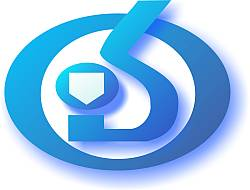 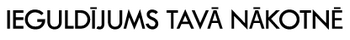 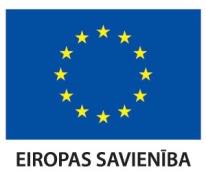 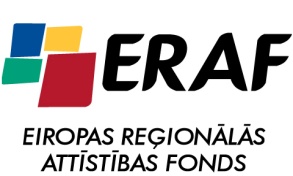 APSTIPRINĀTSLatvijas Organiskās sintēzes institūta Iepirkumu komisijas2015. gada 25. maija sēdēprotokols Nr. 2015/26 – 01APP LATVIJAS ORGANISKĀS SINTĒZESINSTITŪTSAtklāta konkursa“Latvijas Organiskās sintēzes institūta noliktavas ēkas renovācija Aizkraukles ielā 21, Rīgā, ERAF projekta „Farmācijas un biomedicīnas Valsts nozīmes pētniecības centra zinātniskās infrastruktūras attīstība” ietvaros”NOLIKUMSiepirkuma identifikācijas numursOSI 2015/26 AK ERAFRīga2015Satura rādītājsINSTRUKCIJAS  PRETENDENTIEM	41.	VISPĀRĪGĀ INFORMĀCIJA	52.	Informācija par iepirkuma priekšmetu	93.	Pretendentu izslēgšanas nosacījumi, ATLASES UN KVALIFIKĀCIJAS PRASĪBAS	114.	Iesniedzamie dokumenti	125.	Piedāvājuma vērtēšanas un izvēles kritēriji	156.	Iepirkuma līgums	167.	Iepirkuma komisijas tiesības un pienākumi	178.	Pretendenta tiesības un pienākumi	189.	Apakšuzņēmēji un to veicamo būvdarbu apjoms	1910.	Formas piedāvājuma sagatavošanai un Nolikuma pielikumi	20TEHNISKĀS  SPECIFIKĀCIJAS	21VISPĀRĒJA INFORMĀCIJA	22LĪGUMA  PROJEKTS	24Pielikums Nr. 1	40Pielikums Nr. 2	41Pielikums Nr. 3	42Pielikums Nr. 4	43Pielikums Nr. 5	44Pielikums Nr. 6	45Pielikums Nr. 7	46Pielikums Nr. 8	47Pielikums Nr. 9	48Pielikums Nr. 10	49FORMAS PIEDĀVĀJUMA SAGATAVOŠANAI	501. FORMA	512. FORMA	523. FORMA	554.1.FORMA	584.2.FORMA	595. FORMA	606. FORMA	627. FORMA	648. FORMA	669. FORMA	6710. FORMA	6811. FORMA	69I.  NODAĻAINSTRUKCIJAS  PRETENDENTIEMVISPĀRĪGĀ INFORMĀCIJAIepirkuma identifikācijas numursOSI 2015/26 AK ERAFCPV kodi: Galvenais priekšmets: 45213221-8. Papildpriekšmetu kodi: 45213000-3; 45213220-1.Pasūtītājs Iepirkuma priekšmetsIepirkuma priekšmets ir būvdarbi; noliktavas ēkas renovācijas pakalpojuma sniegšana Latvijas Organiskās sintēzes institūtam ERAF projekta „Farmācijas un biomedicīnas Valsts nozīmes pētniecības centra zinātniskās infrastruktūras attīstība”, ID Nr. 2011/0045/2DP/2.1.1.3.1./11/IPIA/VIAA/001 ietvaros”; turpmāk tekstā – „Būvdarbi”.Piegādātājam ir jāveic Būvdarbi atbilstoši Tehniskajās specifikācijās (II. Nodaļa)  un izstrādātajā Būvdarbu tehniskajā projektā noteiktajām prasībām. Pakalpojuma sniegšanas laiks un vietaBūvdarbu vieta ir Latvijas Organiskā sintēzes institūta pagalms, Aizkraukles ielā 21, Rīga, LV-1006, Latvija. Būvdarbi veicami ne ilgākā laikā kā 4 (četru) mēnešu laikā pēc līguma noslēgšanas. Piedāvājumu iesniegšana un atvēršanaPiedāvājums jāiesniedz vienā aizlīmētā, aizzīmogotā un parakstītā aploksnē. Ja Piedāvājums netiks noformēts atbilstoši augstāk minētajai prasībai, tas tiks atgriezts Pretendentam, to nereģistrējot.Piedāvājuma iesniegšanas vieta un kārtība:Piedāvājums iesniedzams Latvijas Organiskās sintēzes institūta 112. telpā, 1. stāvā, Aizkraukles ielā 21, Rīgā.Piedāvājums jāiesniedz darba dienās, no plkst. 9:00 – 17:00, līdz 2015. gada 26.jūnijam, plkst. 14.00.Piedāvājumi, kas nav iesniegti noteiktajā kārtībā, nav noformēti tā, lai piedāvājumāiekļautā informācija nebūtu pieejama līdz piedāvājuma atvēršanas brīdim, vai kas saņemti pēc norādītā iesniegšanas termiņa, netiek izskatīti un tiek atdoti atpakaļ iesniedzējam. Pretendents, iesniedzot piedāvājumu, var pieprasīt apliecinājumu tam, ka piedāvājums saņemts (ar norādi par piedāvājuma saņemšanas laiku).Piedāvājumi tiks atvērti Aizkraukles ielā 21, 2. stāva pārrunu zālē, Rīgā, 2015. gada 26. jūnijā, plkst. 14.00. Konkursa piedāvājumu atvēršanā var piedalīties visas ieinteresētās personas, uzrādot personu apliecinošu dokumentu. Visu dalībnieku vārdi un ieņemamie amati tiks pierakstīti piedāvājuma atvēršanas sanāksmes dalībnieku reģistrā.Pretendenti drīkst atsaukt vai izdarīt labojumus iesniegtajā piedāvājumā pirms Nolikuma 1.5.2.2. punktā noteiktā termiņa.Piedāvājuma spēkā esamībaPretendenta iesniegtais piedāvājums ir spēkā, t.i., saistošs iesniedzējam līdz iepirkumalīguma noslēgšanai, bet ne mazāk kā 120 dienas, skaitot  no konkursa nolikuma (turpmāk - Nolikums) 1.5.2.2. punktā noteiktās piedāvājumu atvēršanas dienas. Pretendents piedāvājumam var noteikt ilgāku spēkā esamības termiņu. Pretendenta, kurš atzīt par konkursa uzvarētāju, piedāvājums kļūst par līgumu sastāvdaļu.Ja objektīvu iemeslu dēļ iepirkuma līgumu nevar noslēgt 1.6.1. punktā noteiktajātermiņā, Pasūtītājs var rakstiski pieprasīt piedāvājuma spēkā esamības termiņa pagarināšanu. Ja Pretendents piekrīt pagarināt piedāvājuma spēkā esamības termiņu, nemainot sava piedāvājuma saturu un cenu, tas par to rakstiski paziņo Pasūtītājam.Piedāvājuma nodrošinājumsIesniedzot piedāvājumu nepieciešams piedāvājuma nodrošinājums, kas jāiesniedz kā bankas garantija vai apdrošināšanas sabiedrības polise.Piedāvājuma nodrošinājums noteikts EUR 1’000,00 (viens tūkstotis eiro 00 centu) apmērā.Piedāvājuma nodrošinājuma noformēšanas noteikumi aprakstīti Nolikuma 4.1.punktā. Piedāvājuma nodrošinājums ir spēkā līdz īsākajam no šādiem termiņiem:līdz nolikuma 1.6.1. punktā minētā piedāvājuma derīguma termiņa beigām, kas noteikts sākot no piedāvājumu atvēršanas dienas, vai jebkura piedāvājuma derīguma termiņa pagarinājuma beigām, kuru Pasūtītājam rakstveidā paziņojis Pretendents (bet kopumā ne ilgāk kā sešus mēnešus skaitot no piedāvājumu atvēršanas dienas);līdz dienai, kad uzvarējušais pretendents paraksta līgumu;attiecībā uz uzvarējušo pretendentu: līdz dienai, kad uzvarējušais pretendents iesniedz pasūtītājam līguma nodrošinājumu saskaņā ar līguma noteikumiem.Pasūtītājs ietur piedāvājuma nodrošinājuma summu, ja:pretendents atsauc savu piedāvājumu, kamēr ir spēkā piedāvājuma nodrošinājums;izraudzītais pretendents nav iesniedzis pasūtītājam līguma nodrošinājumu saskaņā ar līguma noteikumiem;izraudzītais pretendents neparaksta līgumu pasūtītāja noteiktajā termiņā.Piedāvājuma noformēšanaKonkursa Piedāvājumam, dokumentiem un korespondencei starp Pasūtītāju un Pretendentu, kas saistīta ar konkursa norisi, jābūt latviešu valodā.Piedāvājums iesniedzams aizlīmētā, aizzīmogotā un parakstītā aploksnē, uz kuras jānorāda:Pasūtītāja nosaukums un adrese;Pretendenta nosaukums un adrese;Sekojoša atzīme:„Piedāvājums konkursam „Latvijas Organiskās sintēzes institūta noliktavas ēkas renovācija Aizkraukles ielā 21, Rīgā, ERAF projekta „Farmācijas un biomedicīnas Valsts nozīmes pētniecības centra zinātniskās infrastruktūras attīstība” ietvaros”Iepirkuma identifikācijas Nr.: OSI 2015/26 AK ERAFNeatvērt līdz piedāvājumu atvēršanas sanāksmei”Piedāvājums sastāv no trijām daļām: Pieteikuma dalībai konkursā kopā ar Pretendentu atlases dokumentiem; Tehniskā piedāvājuma; Finanšu piedāvājuma.Piedāvājumam jābūt cauršūtam (caurauklotam), piedāvājuma lapām jābūt numurētām, un jāatbilst pievienotajam satura rādītājam. Katras piedāvājuma daļas dokumentiem jābūt ar attiecīgu uzrakstu „Pieteikums dalībai konkursā”, „Tehniskais piedāvājums” un „Finanšu piedāvājums”.Pretendentam jāiesniedz piedāvājuma viens oriģināls un divas kopijas. Uz piedāvājuma oriģināla un kopijas norāda attiecīgi „ORIĢINĀLS” un „KOPIJA”. Piedāvājuma oriģināls un visas kopijas jāievieto 1.8.2. punktā minētājā aploksnē.Pretendentam jāiesniedz tāpat arī piedāvājuma elektroniskā versija uz optiskā datu nesēja (CD vai DVD diska). Elektroniski iesniegtajā piedāvājumā obligāti jābūt iekļautām daļām „Tehniskais piedāvājums” un „Finanšu piedāvājums”, punktā 1.8.3.1. minētā daļa var netikt iekļauta. Datu nesēju ar piedāvājuma elektronisko versiju jāievieto 1.8.2. punktā minētājā aploksnē.Piedāvājuma elektroniskās versijas datnei jāatbilst sekojošiem nosacījumiem: Piedāvājuma elektroniskās versijas datnei jābūt tādā formātā, kas atbalsta meklēšanu tekstā pēc teksta fragmenta. Datne nedrīkst tikt iesniegta kā secīgi skanēti piedāvājuma attēli. Vēlams iesniegt datni formātā, kas ir savietojams ar „MS Office” lietojumprogrammām; ja pretendentam nav šādu iespēju, tas var izvēlēties jebkuru citu izplatītu un/vai brīvi publiski pieejamu datnes formātu. Tāmēm (Finanšu piedāvājumam) jābūt iesniegtām formātā, kas saderīgs ar MS Excel lietojumprogrammu. Tāmēs jābūt ietvertām aprēķina formulām (ar izmantotu „Round” funkciju ar divām zīmēm aiz komata).Piedāvājumā iekļautajiem dokumentiem jābūt skaidri salasāmiem, bez labojumiem, ja labojumi ir izdarīti, tiem jābūt apstiprinātiem ar pilnvarotas personas parakstu.Piedāvājums jāsagatavo latviešu valodā; ir iespējams iesniegt piedāvājumu arī angļu valodā, ja Pretendenta uzņēmums ir reģistrēts ārpus Latvijas un tam nav iespējas sagatavot piedāvājumu latviešu valodā. Pretendentu atlases dokumenti un tehniskā dokumentācija var tikt iesniegti citā valodā, ja klāt ir pievienots Pretendenta apliecināts tulkojums latviešu valodā, vai arī angļu valodā, ja Pretendenta uzņēmums ir reģistrēts ārpus Latvijas.(Pretendenta apliecinājums nozīmē:uzraksts „TULKOJUMS PAREIZS” (vai „KOPIJA PAREIZA”, gadījumā, ja tiek iesniegtas dokumentu kopijas);paraksttiesīgas amatpersonas paraksts un paraksta atšifrējums;vietas nosaukums un datums;zīmoga nospiedums.)Pretendents iesniedz parakstītu piedāvājumu.  Ja piedāvājumu iesniedz personu grupa, pieteikumu paraksta visas personas, kas ietilpst personu grupā.Piedāvājumu paraksta Pretendenta vadītājs vai tā pilnvarota persona.Ja piedāvājumu iesniedz personu grupa vai personālsabiedrība, piedāvājumā norāda personu, kas konkursā pārstāv attiecīgo personu grupu vai personālsabiedrību un ir pilnvarota parakstīt ar konkursu saistītos dokumentus. Tāpat norāda katras personas atbildības sadalījumu.Ja Pretendents iesniedz dokumentu kopijas, katrai dokumenta kopijai jābūt Pretendenta apliecinātai ar uzrakstu „KOPIJA PAREIZA” un pārējiem apliecinājuma rekvizītiem, kas norādīti 1.8.8. punktā.Iesniedzot piedāvājumu piegādātājs ir tiesīgs visu iesniegto dokumentu atvasinājumu un tulkojumu pareizību apliecināt ar vienu apliecinājumu, ja viss piedāvājums vai pieteikums ir cauršūts vai caurauklots. Pretendenti var saņemt atpakaļ līdz piedāvājumu iesniegšanas termiņa beigām iesniegtos piedāvājumus gadījumā, ja pretendents vēlas atsaukt savu piedāvājumu vai arī grozīt tā saturu; kā arī PIL 55. panta 41. Daļā minētajā gadījumā. Iepirkuma dokumentācija Pretendentiem tiek izsniegta bez maksas. Iepirkuma nolikums ir brīvi pieejams elektroniskā formā. Cita informācijaJa pretendentam ir jautājumi vai papildu informācijas pieprasījumi par konkursa nolikuma prasībām, tehniskajām specifikācijām vai nolikumam pievienoto iepirkuma līguma projektu, tie iesniedzami Iepirkumu komisijai, sūtot tos pa pastu vai uz elektroniskā pasta adresi arturs@osi.lv.Ja no Pretendenta ir saņemts rakstisks jautājums uz minēto elektroniskā pasta adresi, Pasūtītājs pēc iespējas ātrāk, bet ne vēlāk kā piecu dienu laikā sagatavo rakstisku atbildi, ko nosūta piegādātājam, kas uzdevis jautājumu un, vienlaikus to publicē arī Pasūtītāja mājas lapā kopā ar uzdoto jautājumu (nenorādot iesniedzēju). Saskaņā ar „Publisko iepirkumu likuma” 30. panta 4. daļu, un ievērojot, ka iepirkuma Nolikums ir brīvi pieejams elektroniskā formā un Pasūtītājam nav iespējams apzināt pretendentu loku, kas gatavo piedāvājumus iepirkumam, pretendenti paši ir atbildīgi par to, lai laikus iepazītos ar IUB un/vai Pasūtītāja mājaslapā publicēto informāciju par jebkādām izmaiņām vai precizējumiem Nolikumā.Iepirkumu komisijas sastāvs:Iepirkumu komisija izveidota ar rīkojumu Nr. 1.1. – 2/13 (13.02.2015.).Informācija par iepirkuma priekšmetu Iepirkuma mērķisIepirkuma mērķis ir slēgt iepirkuma līgumu par Latvijas Organiskās sintēzes institūta esošās noliktavas ēkas renovāciju, ERAF projekta „Farmācijas un biomedicīnas Valsts nozīmes pētniecības centra zinātniskās infrastruktūras attīstība”, ID Nr. 2011/0045/2DP/2.1.1.3.1./11/IPIA/VIAA/001 ietvaros”. Iepirkuma metodeIepirkuma metode ir atklāts konkurss (turpmāk – konkurss), kas tiek organizēts saskaņā ar „Publisko iepirkumu likumu”. Iepirkuma priekšmetsIepirkuma priekšmets ir Latvijas Organiskās sintēzes institūta esošās noliktavas ēkas renovācija ERAF projekta „Farmācijas un biomedicīnas Valsts nozīmes pētniecības centra zinātniskās infrastruktūras attīstība”, ID Nr. 2011/0045/2DP/2.1.1.3.1./11/IPIA/VIAA/001 ietvaros” saskaņā ar Tehniskajām specifikācijām (skatīt Nolikuma II. Nodaļu).Izpildītājam ir jāveic būvniecība saskaņā ar Tehniskajās specifikācijās (II. Nodaļa) un renovācijas tehniskajā projektā noteiktajām prasībām, kā arī normatīvajiem aktiem, tajā skaitā spēkā esošajiem Latvijas Republikas būvnormatīviem. Būvdarbu līguma termiņšBūvdarbu līguma termiņš ir ne ilgāks par 4 (četriem) mēnešiem. Piedāvājumu skaitsPretendents var iesniegt vienu piedāvājumu par visu iepirkuma apjomu saskaņā ar Tehnisko specifikāciju. (skat. Nolikuma II nodaļu „Tehniskās specifikācijas”). Līguma slēgšanas nosacījumiTiks slēgts viens līgums par visu iepirkuma apjomu.Ja pretendents, attiecībā uz kuru pieņemts lēmums slēgt līgumu, ir personu grupa, tadpasūtītājs var pieprasīt, lai tā tiek izveidota par personālsabiedrību līguma noteikumusekmīgai izpildei. Līguma izpildes vietaLīguma izpildes vieta ir Aizkraukles iela 21, Rīga, LV-1006, Latvija. Vietas apskateVietas apskate tiks organizēta 2015. gada 4. jūnijā, plkst. 10.00. Par dalību vietas apskates sanāksmē pretendentiem jāinformē pasūtītājs ne vēlāk kā dienu pirms sanāksmesorganizēšanas. Pēc ieinteresēto pretendentu pieprasījuma var tikt organizēta papildusvietas apskate ar pasūtītāja pārstāvja klātbūtni citā laikā.Kontaktpersona vietas apskatei: Galvenais inženieris Modris Banka, tel. 67014804, e-pasts: modrisb@osi.lv Līguma izpildes termiņšLīguma izpildes termiņš tiek noteikts saskaņā ar Pretendenta piedāvājumā iekļauto informāciju. Konkursa nolikuma saņemšanaKonkursa nolikumu var lejupielādēt Pasūtītāja mājas lapā http://www.osi.lv. Ja ieinteresētais piegādātājs pieprasa izsniegt iepirkuma procedūras dokumentus drukātā veidā, Pasūtītājs izsniedz nolikumu triju darbdienu laikā pēc tam, kad saņemts šo dokumentu pieprasījums, ievērojot nosacījumu, ka dokumentu pieprasījums iesniegts laikus pirms piedāvājumu iesniegšanas termiņa.Pretendentu izslēgšanas nosacījumi, ATLASES UN KVALIFIKĀCIJAS PRASĪBAS Nosacījumi Pretendenta dalībai konkursāKonkursā var piedalīties jebkura persona vai personu grupa no jebkuras valsts, kura ir reģistrēta likumā noteiktajā kārtībā un kura atbilst nolikumā izvirzītajām prasībām. Pretendentu izslēgšanas nosacījumiPasūtītājs izslēdz pretendentu no dalības iepirkuma procedūrā saskaņā ar PIL 39.1 panta nosacījumiem. Kvalifikācijas prasībasPretendentam ir vismaz šāda iepriekšējā pieredze: Pieredze pēdējo piecu gadu laikā (t.i. 2010., 2011., 2012., 2013., 2014. un  2015. gados) vismaz 2 (divu) publisko un/vai noliktavas ēku un/vai ražošanas ēku būvdarbos (tai skaitā rekonstrukcijās un renovācijās) un ēkas atbilst sekojošām prasībām:ēkas kopējā platība ne mazāka kā 300 m2;ēkā veikti gan vispārceltnieciskie darbi, gan inženiertehnisko tīklu būvdarbi (vismaz ŪK, AVK, EL);visas pieredzi apliecinošās ēkas ir nodotas ekspluatācijā. Abu 3.3.1.punktā minēto ēku inženierkomunikāciju sistēmām ir jābūt Pretendenta pilnībā izbūvētām un vismaz vienai no tām jāatbilst vismaz sekojošiem veiktspējas parametriem:AVK: maksimālā ventilācijas nosūces jauda vismaz 11 000 m3 gaisa stundā;AVK: maksimālā pieplūdes jauda vismaz 11 000 m3 gaisa stundā;Vismaz vienai no 3.3.1. punktā minētajām ēkām, kur Pretendents veicis būvdarbus, ir jāatbilst būvju klasifikācijas noteikumu kodiem 1263 vai 1251 vai 1252 un veikto būvdarbu vērtībai katrā ēkā ir jābūt ne mazākai par 150 000 EUR, bez PVN.Pretendentam jābūt veikušam visu 3.3.1.1. un 3.3.1.2. punktā minēto ēku un visu tīklu būvniecību/rekonstrukciju/renovāciju kā ģenerāluzņēmējam. Ēkas, kuras pretendents ir būvējis tikai daļēji, netiks uzskatītas par pieredzi apliecinošām.Pretendenta vidējais apgrozījums būvniecībā pēdējo trīs kalendāro gadu periodā (t.i. 2012., 2013. un 2014. gados) ir ne mazāks kā EUR 300 000,00 (trīs simti tūkstoši eiro 00 centu) gadā. Ja pretendents dibināts 2012. gadā vai vēlāk, vidējam apgrozījumam no dibināšanas brīža līdz 2014. gada beigām jābūt ne mazākam kā EUR 300 000,00 (trīs simti tūkstoši eiro 00 centu) gadā. Pretendenta likviditātes koeficients pamatojoties uz pēdējā auditētā un apstiprinātā gada pārskata rezultātiem ir ne mazāks par 1,0 un ir pozitīvs pašu kapitāls.Lai nodrošinātu būvdarbu izpildi, pretendentam jābūt pieejamiem brīviem finanšu līdzekļiem, kas var tikt rezervēti būvdarbu izpildes nodrošināšanai vismaz EUR 40 000 (četrdesmit tūkstoši eiro) apmērā, vai attiecīgi pieejamai kredītlīnijai kredītiestādē, kurai ir tiesības sniegt finanšu pakalpojumus Latvijas Republikā vai Eiropas Savienībā; lai to apliecinātu piedāvājumam  jāpievieno izziņa no piegādātāja kredītiestādes par brīvo finanšu līdzekļu rezervēšanu paredzētā pasūtījuma izpildei vai par kredītiestādes apņemšanos nodrošināt nepieciešamos kredītresursus.Prasības Pretendenta pakalpojuma sniegšanā piedāvātajam galvenajam personālam: Būvdarbu vadītājs, kuram ir attiecīgā profesionālā izglītība, būvdarbu vadītāja sertifikāts un pieredze pēdējo piecu gadu laikā (t.i. 2010., 2011., 2012., 2013., 2014. un 2015. gados) vismaz 2 (divu) ēku būvdarbu (t.sk. rekonstrukciju un renovāciju) vadīšanā, no kurām:Katras ēkas būvdarbu vērtība ir ne mazāka nekā 150 000 EUR, bez PVN;;Vismaz 1 (viena) ēka, kurā veikta būvdarbu/rekonstrukcijas/renovācijas vadīšana ir ķīmiskās noliktavas, vai ķīmiskās/farmācijas/biotehnoloģiju ražošanas ēka, kurā veikto būvdarbu ietvaros izbūvētas ķīmiskās noliktavas vai ķīmiskās/farmācijas/biotehnoloģiju ražošanas telpas ar platību ne mazāk kā 100 m2 un kuras inženiertehniskie parametri atbilst 3.3.1.2. punktā noteiktajām prasībām;visas pieredzi apliecinošās ēkas ir nodotas ekspluatācijā. Būvdarbu daļu vadītāji (Jāpiedāvā vismaz ŪK; AVK; EL daļu vadītājus):attiecīgā profesionālā izglītība;sertifikāti būvdarbu vadīšanā attiecīgā inženiertehniskā nozarē;pieredze pēdējo piecu gadu laikā (t.i. 2010., 2011., 2012., 2013., 2014. un 2015. gados) attiecīgajā inženiertehniskajā jomā vismaz vienas ēkas ar platību vismaz 300 m2 būvdarbu/rekonstrukcijas/renovācijas vadīšanā;visas pieredzi apliecinošās ēkas ir nodotas ekspluatācijā.Ja piedāvātā Būvdarbu vadītāja vai būvdarbu daļu vadītāju pastāvīgā dzīvesvieta ir ārvalstīs, tad viņiem jāiesniedz tādi profesionālās darbības sertifikāti, kādi tiek atzīti attiecīgajā ārvalstī. Darba aizsardzības speciālists:attiecīgā profesionālā izglītība;pieredze pēdējo trīs gadu laikā (t.i. 2012., 2013., 2014. un 2015. gados) darba aizsardzības pasākumu koordinēšanā ēkas ar platību vismaz 300 m2 būvdarbos/rekonstrukcijā/renovācijā.Iesniedzamie dokumenti Piedāvājuma nodrošinājumsPiedāvājuma nodrošinājums EUR 1 000,00 (viens tūkstotis eiro 00 centu) apmērā, kas jāiesniedz kā bankas garantija vai apdrošināšanas sabiedrības polise, saskaņā ar Nolikuma IV Nodaļas 5. formu (Nolikuma IV nodaļa, „Formas piedāvājuma sagatavošanai”).Piedāvājuma nodrošinājuma oriģināls iesniedzams atsevišķi, nepievienojot to piedāvājumu dokumentiem. Piedāvājumu dokumentiem pievienojama piedāvājuma nodrošinājuma pretendenta apliecināta kopija;Bez piedāvājuma nodrošinājuma piedāvājums netiek izskatīts. Piedāvājuma nodrošinājumi, kas neatbilst nolikuma prasībām, tiek noraidīti un pretendenta piedāvājums netiek izskatīts. Pieteikums dalībai konkursāPretendenta pieteikums dalībai konkursā apliecina Pretendenta apņemšanos veikt objekta būvniecību saskaņā ar nolikuma prasībām. Pieteikumu paraksta persona vai personas, kas ir pilnvarotas to darīt uzņēmuma vārdā. Katras personas parakstam jābūt atšifrētam (jānorāda pilns vārds, uzvārds un ieņemamais amats).Pieteikumu dalībai konkursā sagatavo atbilstoši pievienotajai formai. Skatīt nolikuma IV Nodaļas 1.formu. Pretendentu atlases dokumentiPretendenta parakstīts apliecinājums, kas apliecina:ka uz Pretendentu neattiecas Publisko iepirkumu likuma 39.1 panta 1. daļas nosacījumi;ka visas piedāvājumā sniegtās ziņas par Pretendentu ir patiesas.Ja Pretendents ir reģistrēts vai pastāvīgi dzīvojošs ārvalstī, tam jāiesniedz reģistrācijas valsts uzņēmējdarbības reģistra izziņa par Pretendenta amatpersonām, kurām ir paraksta tiesības.LR Būvkomersantu reģistra vai līdzvērtīga reģistra ārvalstīs reģistrācijas apliecības kopija (ja attiecīgajā valstī tiek pieprasīta šāda veida reģistrācija).Papildus Pieteikuma dokumenti, kuri jāiesniedz Pretendentam, ja Pretendentam ir apvienība vai personu grupa: Ja personu grupa nav organizēta noteiktā juridiskā statusā, tās dalībnieki slēdz savstarpēju līgumu, ietverot informāciju par personu, kas pārstāvēs apvienību iepirkuma procedūrā. Šis līgums pievienojams Pieteikumam dalībai konkursā; Katra dalībnieka līdzdalības apjomam (t.i., pakalpojuma darba daļai, ko plānots nodot darbu izpildei) jābūt skaidri un nepārprotami definētam minētajā līgumā; Katram dalībniekam jāparaksta kopīgais Pieteikums par dalību iepirkuma procedūrā.Vispārēja informācija par Pretendentu saskaņā ar nolikuma IV Nodaļas 4.1.formu. Obligāti jāaizpilda visi lauki.Informācija par Pretendenta piesaistītajiem apakšuzņēmējiem (ieskaitot apakšuzņēmēju apakšuzņēmējus, ja tādi tiek piesaistīti) saskaņā ar nolikumu IV Nodaļas 4.2. formu, kur norādīts apakšuzņēmēja nosaukums, reģistrācijas numurs, apakšuzņēmēja kontaktpersona, apakšuzņēmējam paredzēto darbu īss apraksts un proporcionālais apjoms. Apakšuzņēmēji iesniedz rakstisku apliecinājumu par gatavību piedalīties līguma izpildē un pieejamību visā līguma darbības laikā (saskaņā ar Nolikuma prasībām). Pretendentu kvalifikācijas dokumentiPretendenta un/vai Pretendenta apakšuzņēmēju veikto būvdarbu saraksts saskaņā ar Nolikuma 3.3.1.1 punkta prasībām (Sarakstu sagatavo saskaņā ar IV Nodaļas 8. formu).Veikto būvdarbu sarakstam (kas sagatavots saskaņā ar 3.3.1.1 punkta prasībām) pievienojamas pozitīvas pasūtītāju atsauksmes par visiem objektiem, kas norādīti sarakstā. Objekti, kam nebūs pievienotas pozitīvas pasūtītāju atsauksmes Iepirkuma ietvaros netiks uzskatīti par pretendenta kvalifikāciju apliecinošiem.Pretendenta sagatavota izziņa par apgrozījumu būvniecībā pēdējo trīs gadu periodā (t.i. 2012. un 2013. un 2014. gados). Ja pretendents dibināts 2012. gadā vai vēlāk, tas iesniedz izziņu par apgrozījumu no dibināšanas brīža.Pretendenta Valsts ieņēmumu dienestā iesniegtos gada pārskatus par 2012., 2013. un 2014. gadiem. Ja pretendents dibināts 2012. gadā vai vēlāk, tas iesniedz pārskatus sākot no dibināšanas gada.Pretendenta likviditātes koeficienta aprēķins uz 2014. gada 31.decembri.Pretendenta sagatavots Nolikumā noteiktajām minimālajām prasībām atbilstoša personāla saraksts, kurā norādīts Pretendenta galvenais personāls un visu būvdarbu daļu vadītāji, kas tiks iesaistīti pakalpojumā (atbilstoši Nolikuma prasībām, saskaņā ar IV Nodaļas 9. formu).Būvdarbu (arī būvdarbu daļu) vadīšanā iesaistītā Pretendenta galvenā personāla dzīvesgājuma apraksti (CV). Lai apliecinātu Būvdarbu vadītāja pieredzi saskaņā ar Nolikuma 3.3.5.1. punktu, jāiesniedz dokumenti (piemēram, būvdarbu vadītāju saistību rakstu kopijas, būvatļauju kopijas, atsauksmi no pasūtītāja utt.), kas apliecina būvdarbu vadītāja statusu attiecīgo būvdarbu veikšanā.Būvdarbu vadībā iesaistītā Pretendenta galvenā personāla un būvdarbu daļu vadītāju izglītību un kvalifikāciju apliecinošo dokumentu apliecinātas kopijas (atbilstoši Nolikuma prasībām).Ja piedāvātie speciālisti nav uzņēmuma darbinieki, tad nepieciešams iesniegt Pretendenta un norādīto personu vienošanos par piedalīšanos iepirkuma līguma izpildē, ja tāds tiks noslēgts un pieejamību visā līguma darbības laikā.Ja Pretendents savas kvalifikācijas apliecināšanai balstās uz citām personām, tad punktos 4.4.1. līdz 4.4.10. minētie dokumenti ir jāiesniedz tām personām, uz kuru kvalifikāciju Pretendents balstās savā Piedāvājumā.Nolikuma 3.3.5. punktā minētā izziņa no pretendenta kredītiestādes par brīvo finanšu līdzekļu rezervēšanu paredzētā pasūtījuma izpildei vai par kredītiestādes apņemšanos nodrošināt nepieciešamos kredītresursus.Pretendentu, kam būtu piešķiramas līguma slēgšanas tiesības, izslēgšanas nosacījumu izvērtēšanai nepieciešamie dokumenti.Lai pārbaudītu, vai pretendents nav izslēdzams no dalības iepirkuma procedūrā Pasūtītājs iegūst informāciju par pretendentu izmantojot Ministru kabineta noteikto informācijas sistēmu saskaņā ar PIL 39.1 panta nosacījumiem.Lai pārbaudītu, vai ārvalstī reģistrēts vai pastāvīgi dzīvojošs pretendents nav izslēdzams no dalības iepirkuma procedūrā Pasūtītājs, saskaņā ar PIL 39.1 panta nosacījumiem, pieprasa, lai pretendents iesniedz attiecīgo ārvalsts kompetento institūciju izziņas, kas apliecina, ka uz pretendentu neattiecas izslēgšanas nosacījumi no iepirkuma procedūras.Pasūtītājs neizslēdz pretendentu no dalības iepirkuma procedūrā, ja:No dienas, kad kļuvis neapstrīdams un nepārsūdzams tiesas spriedums, prokurora priekšraksts par sodu vai citas kompetentas institūcijas pieņemtais lēmums saistībā ar PIL 39.1 panta pirmās daļas 1.punktā un 2.punkta "a" apakšpunktā minētajiem pārkāpumiem, līdz pieteikuma vai piedāvājuma iesniegšanas dienai ir pagājuši trīs gadi;No dienas, kad kļuvis neapstrīdams un nepārsūdzams tiesas spriedums vai citas kompetentas institūcijas pieņemtais lēmums saistībā ar PIL 39.1 panta pirmās daļas 2.punkta "b" apakšpunktā un 3.punktā minētajiem pārkāpumiem, līdz pieteikuma vai piedāvājuma iesniegšanas dienai ir pagājuši 12 mēneši.	 Tehniskais piedāvājumsTehnisko piedāvājumu sagatavo saskaņā ar Tehniskajās specifikācijās (II Nodaļa) noteiktajām prasībām. Tehnisko piedāvājumu Pretendents sagatavo atbilstoši Nolikuma IV Nodaļas „Formas piedāvājuma sagatavošanai” 2. formai. Tehniskajam piedāvājumam jāietver būvniecības procesa un darba organizācijas apraksts.Tehniskajā piedāvājumā jāiekļauj darbu izpildes apraksts, tehniskā projekta realizācijas interpretācija, raksturojot būvniecībai piedāvātās metodes atsevišķi katram izpildāmajam darbam, norādot konkrēto darbu veicēju (pretendents, apakšuzņēmējs, utt.) un darbu vadītāju.Tehniskajā piedāvājumā jāiekļauj izpildāmo darbu un veicamo pasākumu laika grafiks saskaņā ar būvniecības tehnisko projektu, nosakot izpildāmo darbu un veicamo pasākumu sākumu, beigas, ilgumu un galveno speciālistu noslodzi.Iesniedzot tehnisko piedāvājumu, Tehniskajā projektā un Būvniecības uzdevumā konkrēti norādītiem materiāliem, iekārtām un būvizstrādājumiem var piedāvāt ekvivalentus, par to iesniedzot ražotāja dokumentāciju vai kompetentas institūcijas izsniegtu apliecinājumu par pārbaudes rezultātiem. Finanšu piedāvājumsFinanšu piedāvājumu sagatavo, ņemot vērā Tehniskajās specifikācijās noteiktās prasības atbilstoši Finanšu piedāvājuma formai (Nolikuma IV Nodaļas 3. forma).Finanšu piedāvājumā cenas norāda EUR, bez pievienotās vērtības nodokļa (saskaņā ar PVN likuma 142.pantu. Īpašs nodokļa piemērošanas režīms būvniecības pakalpojumiem).Finanšu piedāvājuma cenā jābūt iekļautām visām izmaksām, tai skaitā:materiālu un to piegādes izdevumiem pasūtītāja adresē, Aizkraukles ielā 21, Rīgā;tehniskā nodrošinājuma, t. sk. iekārtu, izmaksām;personālā izmaksām;citām nodokļu un nodevu izmaksām, izņemot pievienotās vērtības nodokļa izmaksas, ar ko tiek aplikta būvniecības pakalpojumu sniegšana;citām ar formalitāšu kārtošanu saistītām izmaksām;transporta, uzturēšanās (viesnīcu) izmaksām, dienas naudām (ja nepieciešams);virsizdevumu izmaksām;un citām būvniecības pakalpojumu sniegšanu saistītajām izmaksām.Sagatavojot finanšu piedāvājuma elektroniskās datnes (tāmes) pretendents iekļauj datnēs aprēķina formulas ar izmantotu „Round” funkciju ar divām zīmēm aiz komata.Tāmju komplektu (lokālās tāmes, kopsavilkuma aprēķini pa darbu vai konstruktīvo elementu veidiem, būvniecības koptāme), kas aizpildīta saskaņā ar tehnisko projektu, atbilstoši 19.12.2006. Ministru kabineta noteikumiem Nr.1014 Latvijas būvnormatīvs LBN 501-06 „Būvizmaksu noteikšanas kārtība”. Iesniedzot tāmju komplektu, Tehniskajā projektā un Būvniecības uzdevumā konkrēti norādītiem materiāliem, iekārtām un būvizstrādājumiem var piedāvāt ekvivalentus, par to iesniedzot ražotāja dokumentāciju vai kompetentas institūcijas izsniegtu apliecinājumu par pārbaudes rezultātiem.Pretendenta piedāvātajām cenām un vienību likmēm jābūt nemainīgām visā līguma izpildes laikā.Iesniedzot finanšu piedāvājumu, Pretendents uzņemas visus iespējamos riskus līdz darbu gala pieņemšanas - nodošanas akta parakstīšanas brīdim.Piedāvājuma vērtēšanas un izvēles kritēriji Piedāvājumu noformējuma pārbaudePiedāvājuma noformējuma, pretendentu atlases un kvalifikācijas dokumentācijas, Tehnisko piedāvājumu un Finanšu piedāvājumu atbilstību vērtēšanu veic Iepirkumu komisija slēgtā komisijas sēdē.Iepirkumu komisija sākotnēji pārbauda, vai iesniegtie Pretendentu piedāvājumi ir atbilstoši  nolikuma prasībām, tas ir, iesniegti visi nolikuma 4. punktā noteiktie dokumenti, kā arī veic piedāvājuma noformējuma pārbaudi atbilstoši 1.8. punktā minētajām prasībām.Ja  piedāvājumā nav iekļauti visi prasītie dokumenti vai tas nav atbilstoši noformēts, iepirkuma komisija var lemt par šī piedāvājumu tālāku neizskatīšanu un tā izslēgšanu no turpmākas dalības iepirkuma procedūrā. Pretendentu atbilstības un kvalifikācijas pārbaudePretendentu atbilstības pārbaudes laikā iepirkumu komisija veiks nolikuma 4.3. punktā noteikto dokumentu pārbaudi, lai pārliecinātos, vai Pretendents atbilst minimālajām atlases prasībām.Pēc 4.3. punktā noteikto atlases dokumentu atbilstības izvērtēšanas, komisija vērtēs nolikuma 4.4. punktā noteiktos pretendentu iesniegtos kvalifikācijas dokumentus, lai pārliecinātos, vai Pretendents atbilst 3. punktā noteiktajām  Pretendentu kvalifikācijas prasībām.Iepirkumu komisija bez tālākas izskatīšanas noraidīs to Pretendentu piedāvājumus, kurus tā būs atzinusi par neatbilstošiem un/vai nepietiekoši kvalificētiem pakalpojuma sniegšanai. Piedāvājuma izvēles kritērijiIepirkumu komisija veic Tehnisko piedāvājumu atbilstības pārbaudi, kuras laikā komisija izvērtē Tehnisko piedāvājumu atbilstību Tehniskajām specifikācijām. Ja Pretendenta Tehniskais piedāvājums neatbilst Tehnisko specifikāciju prasībām, iepirkumu komisija tālāk šo piedāvājumu neizskata.Iepirkuma komisija izvēlas piedāvājumu ar viszemāko cenu, kas atbilst Nolikuma prasībām un Tehniskajām specifikācijām ar nosacījumu, ka Pretendents atbilst pretendentu atlases un kvalifikācijas prasībām.Vērtējot cenu, komisija ņem vērā piedāvājumu kopējo cenu bez pievienotās vērtības nodokļa. Ja finanšu piedāvājumā konstatēta aritmētiskā kļūda, iepirkumu komisija kļūdas labo. Par visiem aritmētisko kļūdu labojumiem iepirkumu komisija 3 darba dienu laikā paziņo Pretendentam, kura piedāvājumā labojumi izdarīti.  Iepirkumu komisija turpina vērtēt labotos piedāvājumus ņemot vērā izdarītos labojumus. Nepamatoti lēts piedāvājumsJa pasūtītājam rodas aizdomas, ka Pretendenta piedāvājums ir nepamatoti lēts, tas rīkojas saskaņā ar „Publisko iepirkumu likuma” 48. panta nosacījumiem.Iepirkuma līgums Pasūtītājs slēgs ar izraudzīto Pretendentu iepirkumu līgumu, pamatojoties uz Pretendenta piedāvājumu un saskaņā ar Nolikuma noteikumiem, un iepirkuma līguma projektu Nolikuma III Nodaļā. Līgums ar izraudzīto Pretendentu tiks slēgts ne agrāk kā nākamajā darbdienā pēc nogaidīšanas termiņa beigām, ja Iepirkumu uzraudzības birojā nav Publisko iepirkumu likuma 83. pantā noteiktajā kārtībā iesniegts iesniegums par iepirkuma procedūras pārkāpumiem. Nogaidīšanas termiņš saskaņā ar „Publisko iepirkumu likumu” ir sekojošs:10 dienas pēc dienas, kad informācija par iepirkuma procedūras rezultātiem nosūtīta visiem pretendentiem pa faksu vai elektroniski, izmantojot drošu elektronisko parakstu, vai nodota personiski, un papildus viena darbdiena;15 dienas pēc 6.2.1. punktā minētās informācijas nosūtīšanas dienas, ja kaut vienam pretendentam tā nosūtīta pa pastu, un papildus viena darbdiena.Ja 6.2.1. vai 6.2.2. punktos minētā nogaidīšanas termiņa pēdējā diena ir darbdiena, pirms kuras bijusi brīvdiena vai svētku diena, nogaidīšanas termiņš pagarināms par vienu darbdienu. Ja Pretendentam ir jautājumi vai papildu informācijas pieprasījumi par Nolikumam pievienotā iepirkuma līguma projekta nosacījumiem, tie jāizsaka ne vēlāk kā sešas dienas līdz piedāvājumu atvēršanas termiņa beigām. Iepirkumu komisijai ir tiesības izvērtēt, vai pieprasījums ir iesniegts laikus atbildes sniegšanai.Piedāvājumā norādītie un pēc piedāvājumu atvēršanas iesniegtie iebildumi par līguma projekta nosacījumiem netiks ņemti vērā. Grozījumus iepirkuma līgumā, ja tādi nepieciešami, izdara, ievērojot PIL 67.1 panta noteikumus. Pretendentam ir jānodrošina piedāvātās cenas nemainīgums visā iepirkuma līguma izpildes laikā. Iespējamā inflācija, tirgus apstākļu maiņa vai jebkuri citi apstākļi nevar būt par pamatu cenu paaugstināšanai, un šo procesu radītās sekas Pretendentam ir jāprognozē un jāaprēķina, sastādot finanšu piedāvājumu.Iepirkuma komisijas tiesības un pienākumi Iepirkuma komisijas tiesībasIepirkumu komisijai ir tiesības izdarīt grozījumus Nolikumā saskaņā ar „Publisko iepirkumu likuma” 29. panta 3. daļā noteikto kārtību.Iepirkumu komisijai ir tiesības izvērtēt, vai pretendents ir iesniedzis papildu informācijas pieprasījumu laikus, lai Iepirkumu komisija varētu atbildēt uz to saskaņā ar „Publisko iepirkumu likuma” 30. panta 3. daļas prasībām.Pieprasīt, lai Pretendents precizētu  informāciju par savu piedāvājumu, ja tas nepieciešams piedāvājumu noformējumu pārbaudei, pretendentu kvalifikācijas pārbaudei, kā arī tehnisko vai finanšu piedāvājumu vērtēšanai saskaņā ar PIL 45. panta nosacījumiem.Iepirkumu komisijai ir tiesības pārliecināties par sniegtās informācijas patiesumu.Pieaicināt ekspertus piedāvājuma noformējuma pārbaudē, Pretendentu kvalifikācijas pārbaudē un tehniskā un finanšu piedāvājumu novērtēšanā.Iepirkumu komisijai ir tiesības pieņemt lēmumu slēgt iepirkuma līgumu vai izbeigt konkursu, neizvēloties nevienu Piedāvājumu saskaņā ar šo Nolikumu un „Publisko iepirkumu likumu”.Izvēlēties nākamo piedāvājumu ar viszemāko cenu, ja izraudzītais Pretendents atsakās slēgt iepirkuma līgumu ar pasūtītāju. Iepirkuma komisijas pienākumiNodrošināt konkursa procedūras norisi un dokumentēšanu.Nodrošināt pretendentu brīvu konkurenci, kā arī vienlīdzīgu un taisnīgu attieksmi pret tiem.Pēc ieinteresēto personu pieprasījuma sniegt informāciju un atbildēt uz Pretendentu papildu pieprasījumiem par nolikumu saskaņā ar „Publisko iepirkumu likuma” 30. panta nosacījumiem. Par iepirkuma procedūras dokumentos iekļautajām prasībām attiecībā uz piedāvājumu sagatavošanu un iesniegšanu vai pretendentu atlasi Pasūtītājs sniedz informāciju ne vēlāk kā sešas dienas pirms pieteikumu iesniegšanas termiņa beigām, ar nosacījumu, ka pieprasījums iesniegts laikus.Vērtēt pretendentus un to iesniegtos piedāvājumus saskaņā ar „Publisko iepirkumu likumu”, citiem normatīvajiem aktiem un Nolikumu, izvēlēties piedāvājumu vai pieņemt lēmumu par konkursa izbeigšanu, neizvēloties nevienu piedāvājumu.Labot finanšu piedāvājumos aritmētiskās kļūdas.Triju darba dienu laikā pēc lēmuma pieņemšanas par iepirkuma līguma slēgšanu vai lēmuma izbeigt konkursu, neizvēloties nevienu piedāvājumu, vienlaicīgi (vienā dienā) nosūtīt visiem pretendentiem informāciju par pieņemto lēmumu. Triju darba dienu laikā pēc pretendentu informēšanas ievietot Iepirkumu uzraudzības biroja mājaslapā paziņojumu par iepirkuma procedūras rezultātiem, kas minēts „Publisko iepirkumu likuma” 27. panta 1. daļā.Ja tikai viens pretendents atbilst visām atklāta konkursa nolikumā vai paziņojumā par līgumu noteiktajām pretendentu atlases prasībām, pasūtītājs sagatavo un ietver iepirkuma procedūras ziņojumā pamatojumu tam, ka izvirzītās pretendentu atlases prasības ir objektīvas un samērīgas. Ja pasūtītājs nevar pamatot, ka izvirzītās pretendentu atlases prasības ir objektīvas un samērīgas, tas pieņem lēmumu pārtraukt iepirkuma procedūru.Pretendenta tiesības un pienākumi Pretendenta tiesībasApvienoties grupā ar citiem piegādātājiem un iesniegt vienu kopējo piedāvājumu.Pretendentam ir tiesības izvirzīt nosacījumus tās informācijas konfidencialitātei, kuru iesniedzis iepirkumu komisijai.Pretendentam ir tiesības pieprasīt papildu informāciju par Nolikumu saskaņā ar „Publisko iepirkumu likuma” 30. panta 3. daļas nosacījumiem.Pretendentam ir tiesības iesniegt iesniegumu par atklāta konkursa nolikumā un paziņojumā par līgumu iekļautajām prasībām Iepirkumu uzraudzības birojam ne vēlāk kā 10 dienas pirms piedāvājumu iesniegšanas termiņa beigām.Iesniedzot piedāvājumu, pieprasīt apliecinājumu, ka piedāvājums ir saņemts.Pirms piedāvājumu iesniegšanas termiņa beigām grozīt vai atsaukt iesniegto piedāvājumu.Piedalīties piedāvājumu atvēršanas sanāksmē.Pieprasīt pasūtītājam iespēju iepazīties ar iepirkuma procedūras ziņojumu. (Noslēguma ziņojums)Pretendentam ir tiesības pārsūdzēt Iepirkumu uzraudzības birojā iepirkuma komisijas pieņemto lēmumu, pamatojoties uz „Publisko iepirkuma likuma” 83. pantu (Līdz iepirkuma līguma noslēgšanai; skatīt Nolikuma 6.2. punktu). Pretendenta pienākumiSagatavot piedāvājumus atbilstoši Nolikuma prasībām.Sniegt patiesu informāciju.Sniegt atbildes uz iepirkuma komisijas pieprasījumiem par papildu informāciju, kas nepieciešama piedāvājumu noformējuma pārbaudei, pretendentu kvalifikācijas pārbaudei un piedāvājumu novērtēšanai.Pretendents iesniedzot piedāvājumu, pilnībā akceptē visus atklāta konkursa nolikumā ietvertos nosacījumus.Segt visas izmaksas, kas saistītas ar piedāvājumu sagatavošanu un iesniegšanu.Apakšuzņēmēji un to veicamo būvdarbu apjoms ApakšuzņēmējiSaskaņā ar PIL 20.panta sesto daļu apakšuzņēmējs ir pretendenta vai apakšuzņēmēja piesaistīta vai nolīgta persona, kura veic būvdarbus vai sniedz pakalpojumus, kas nepieciešami ar pasūtītāja noslēgta publiska būvdarbu līguma izpildei neatkarīgi no tā, vai šī persona būvdarbus veic pretendentam vai citam apakšuzņēmējam. Sekojoši, visur, kur prasīts norādīt apakšuzņēmējus, pretendentam ir jānorāda ne tikai „pirmās pakāpes” apakšuzņēmēji, bet arī šādu apakšuzņēmēju apakšuzņēmēji.Ja apakšuzņēmēja apakšuzņēmēja veicamo būvdarbu vai sniedzamo pakalpojumu kopējā vērtība ir 20 procenti no kopējās iepirkuma līguma vērtības vai lielāka, arī uz to attiecas PIL 39.1 panta pirmās daļas 2., 3., 4., 5. un 6.punktā minētie izslēgšanas nosacījumi no iepirkumu procedūras. Apakšuzņēmēja veicamo būvdarbu vai sniedzamo pakalpojumu kopējā vērtībaSaskaņā ar PIL 20.panta piekto daļu apakšuzņēmēja veicamo būvdarbu vai sniedzamo pakalpojumu kopējo vērtību noteic, ņemot vērā apakšuzņēmēja un visu attiecīgā iepirkuma ietvaros tā saistīto uzņēmumu veicamo būvdarbu vai sniedzamo pakalpojumu vērtību. Šā panta izpratnē par saistīto uzņēmumu uzskata kapitālsabiedrību, kurā saskaņā ar Koncernu likumu apakšuzņēmējam ir izšķirošā ietekme vai kurai ir izšķirošā ietekme apakšuzņēmējā, vai kapitālsabiedrību, kurā izšķirošā ietekme ir citai kapitālsabiedrībai, kam vienlaikus ir izšķirošā ietekme attiecīgajā apakšuzņēmējā.	Formas piedāvājuma sagatavošanai un Nolikuma pielikumiFormas piedāvājuma sagatavošanai (Nolikuma IV nodaļa): 1. Forma: Pieteikums dalībai atklātā konkursā; 2. Forma: Tehniskais piedāvājums; 3. Forma: Finanšu piedāvājums; 4.1. Forma: Vispārēja informācija par Pretendentu; 4.2. Forma: Informācija par partneriem un apakšuzņēmējiem; 5. Forma: Piedāvājuma nodrošinājuma forma; 6. Forma: Bankas neatsaucama garantija par līguma saistību izpildi; 7. Forma: Informācija par pretendenta veiktajiem būvdarbiem; 8. Forma: Speciālistu saraksts; 9. Forma: Informācija par pretendenta piedāvāto speciālistu veiktajiem  būvdarbiem; 10. Forma: Naudas plūsmas grafiks; Nolikuma tiek pievienoti sekojoši pielikumi, kas pieejami elektroniskā veidā Pasūtītāja mājaslapā:Pielikums Nr. 1: „Latvijas Organiskās sintēzes institūta noliktavas ēkas renovācija Rīgā, Aizkraukles ielā 21, LV-1006” tehniskais projekts;Pielikums Nr. 2: Darbu apjomi;Pielikums Nr. 3: Esošo būvju inventarizācijas lietas (vienā dokumentā);Pielikums Nr. 4: Īpašuma tiesības apliecinoši dokumenti.II.   NODAĻATEHNISKĀS  SPECIFIKĀCIJASVISPĀRĒJA INFORMĀCIJATehnisko piedāvājumu Pretendentam jāsagatavo atbilstoši Tehniskajai specifikācijai.PasūtītājsAPP Latvijas Organiskās sintēzes institūts, Aizkraukles 21, Rīga LV-1006, LatvijaPiegādes aprakstsLatvijas Organiskās sintēzes institūts pasūta noliktavas ēkas renovāciju Aizkraukles ielā 21, Rīgā, LV-1006, ERAF līdzfinansētā projekta „Farmācijas un biomedicīnas Valsts nozīmes pētniecības centra zinātniskās infrastruktūras attīstība”, ID Nr. 2011/0045/2DP/2.1.1.3.1/11/IPIA/VIAA/001 ietvaros.Būvdarbu vietaBūvdarbu vieta ir Latvijas Organiskās sintēzes institūta pagalms, adrese: Aizkraukles 21, LV-1006, Rīga, Latvija.Būvdarbu veikšanas termiņšLīguma izpildes termiņš ir ne vairāk kā 4 (četri) mēneši no līguma noslēgšanas dienas (saskaņā ar Izpildītāja piedāvājumu).Darba uzdevums	Atsevišķs darba uzdevums, kas papildinātu tehniskajā projektā ietverto informāciju un uzdevumus nav dots. Visa nepieciešamā informācija par veicamajiem būvdarbiem atrodama Nolikuma pielikumā Nr. 1 „Latvijas Organiskās sintēzes institūta noliktavas ēkas renovācija, Rīgā, Aizkraukles ielā 21, LV-1006, tehniskais projekts” un Nolikuma pielikumā Nr. 2 „Darbu apjomi”.III.   NODAĻALĪGUMA  PROJEKTSLĪGUMS Nr. 1 / OSI 2015/26 AK ERAF / 2011/0045/2DP/2.1.1.3.1./11/IPIA/VIAA/001Rīgā	<parakstīšanas datums>Latvijas Organiskās sintēzes institūts, Reģ. Nr. 90002111653 tā direktora Osvalda Pugoviča personā, kas rīkojas uz Nolikuma pamata, turpmāk šā līguma tekstā saukts Pasūtītājs, no vienas puses, un<Izpildītāja nosaukums>, reģistrācijas Nr. <reģistrācijas numurs> tās <pilnvarotās personas amats, vārds, uzvārds> personā, kas rīkojas uz Statūtu pamata, turpmāk šā līguma tekstā saukts Izpildītājs, no otras puses,abi kopā un katrs atsevišķi saukti par Līdzējiem vai Pusēm, pamatojoties uz Latvijas Organiskās sintēzes institūta rīkotā atklātā konkursa ID Nr. <iepirkuma numurs> , <iepirkuma nosaukums>, turpmāk tekstā saukts Iepirkums, rezultātiem un Izpildītāja iesniegto piedāvājumu, noslēdz šādu līgumu:Līguma priekšmetsPasūtītājs uzdod Izpildītājam un Izpildītājs ar saviem rīkiem, iekārtām un darbaspēku veic Latvijas Organiskās sintēzes institūta noliktavas ēkas renovāciju, (turpmāk šā līguma tekstā – Darbus), saskaņā ar šo Līgumu, Darba uzdevumu, Tehnisko projektu, un Izpildītāja iesniegto piedāvājumu, turpmāk šā līguma tekstā - Piedāvājumu.Izpildītājs apliecina, ka viņš ir pienācīgi iepazinies ar darbu apjomu, tehnisko projektu, pielietojamiem materiāliem un prasībām, kā arī būves vietu, un atsakās saistībā ar to izvirzīt jebkāda satura iebildumus vai pretenzijas. Izpildītājs apliecina, ka Darbi ir realizējami, nepārkāpjot normatīvo aktu prasības un publiskos ierobežojumus, un atbilstoši līguma noteikumiem un ka līguma cenā iekļauti visi Izpildītāja ar Darba veikšanu un būvobjekta būvniecību atbilstoši Darba uzdevumam un Līgumam saistītie izdevumi.Izpildītājs apliecina, ka Darbi pagalmā ir realizējami, netraucējot Pasūtītāja ikdienas darbību.LĪGUMA DOKUMENTILīgums sastāv no sekojošiem dokumentiem, kuri ir uzskatāmi par tā neatņemamu sastāvdaļu:Līguma noteikumi;Tehniskās specifikācijas (Darba uzdevums, Tehniskais projekts, ) (Līguma Pielikums Nr.1);Darbu apjomu saraksts (Līguma Pielikums Nr. 2)Tehniskais piedāvājums (Līguma Pielikums Nr.3);Finanšu piedāvājums (Tāmes) (Līguma Pielikums Nr. 4);Darbu veikšanas grafiks (Līguma Pielikums Nr.5);Galvenā personāla saraksts (Līguma Pielikums Nr.6);Apakšuzņēmēju saraksts (ja attiecināms) (Līguma Pielikums Nr.7);Pieņemšanas-nodošanas akta forma (Līguma Pielikums Nr.8);Būvniecības ikmēneša izpildes akta par padarītiem darbiem (Forma Nr. 2) forma (Līguma Pielikums Nr.9);Būvniecības ikmēneša izpildes akta kopsavilkuma (Forma Nr. 3) forma (Līguma Pielikums Nr.10).Visas 2.1. punktā minētās daļas kopumā veido Līgumu. Interpretējot Līgumu vai kādu tā daļu, ir jāņem vērā visas šīs daļas.Ja rodas pretruna starp dažādām Līguma daļām, prioritāte (virzienā no augstākas prioritātes uz zemāku) ir daļām tādā secībā, kādā tās ir sakārtotas 2.1. punktā.Līgumcena un norēķinu kārtībaMaksa par līgumā paredzēto Darbu izpildi, ieskaitot nodokļus, nodevas, Pasūtītāja neparedzētos izdevumus un visus citus ar līguma izpildi saistītos izdevumus izņemot PVN, ir EUR <summa> (<summa vārdiem>) (Būvniecības pakalpojumiem piemērojams īpašs PVN režīms  saskaņā ar Pievienotās vērtības nodokļa likuma 142. pantu) turpmāk šā līguma tekstā saukta Līgumcena.Līgumcenas samaksu Izpildītājam Pasūtītājs veic šādā kārtībā:Starpmaksājumus par faktiski izpildītajiem un Būvuzrauga pārbaudītiem Darbiem, saskaņā ar Izpildītāja, ne vēlāk kā līdz nākošā mēneša 7. darba dienai, iesniegtiem un Pasūtītāja apstiprinātiem ikmēneša Aktiem (Līguma pielikums Nr. 9 un 10) Pasūtītājs veic vienu reizi mēnesī, 60 (sešdesmit) dienu laikā pēc tam, kad Izpildītājs iesniedzis un Pasūtītājs saņēmis rēķinu.Pasūtītāja veikto starpmaksājumu summa nepārsniedz 90% no kopējās Līgumcenas.	Pēc darbu gala pieņemšanas – nodošanas akta (Līguma pielikums Nr. 8) parakstīšanas Izpildītājs izraksta Pasūtītājam rēķinu par atlikušajiem 10% no Līguma kopsummas, kuru Pasūtītājs apmaksā 60 (sešdesmit) dienu laikā.Pieņemšanas – nodošanas aktus paraksta Pušu pilnvarotie pārstāvji, un tie kļūst par šā līguma neatņemamu sastāvdaļu.Parakstot šo līgumu, Izpildītājs apliecina, ka izmaksās ir iekļauti visi darbi un materiāli (tai skaitā darbu apjomos neiekļautie), lai nodrošinātu Darba uzdevumā un Tehniskajā projektā uzskaitīto darbu izpildi atbilstoši Latvijas Republikā spēkā esošajai likumdošanai, normatīvajiem aktiem un katra konkrētā tehnoloģiskā procesa prasībām, kā arī palīgmateriālu, transportēšanas, instrumentu un mehānismu izmantošanas izdevumi, būvorganizācijas virsizdevumi, peļņa un nodokļi.Pasūtītāja rezerve 5 % (piecu procentu apmērā) var tikt izmantota Līguma 3.9. punktā noteiktajos gadījumos. Ja Līguma darbības laikā Pasūtītāja rezerve netiek izmantota vai netiek izmantota pilnībā, tad Izpildītājam nav tiesību pieprasīt no Pasūtītāja neizmantoto Pasūtītāja rezerves daļu.Līgumsodu un zaudējumus Izpildītājs atmaksā Pasūtītājam vai Pasūtītājs atskaita no Izpildītājam, saskaņā ar izrakstīto rēķinu, paredzētā maksājuma.Pasūtītājs maksā Izpildītājam par faktiski izpildīto un saskaņā ar Līguma noteikumiem pieņemto Darbu apjomu.Pasūtītājs  drīkst veicamajam Darbam izmainīt tehniskās prasības, apjomu vai to papildināt, uzdodot veikt Līgumā sākotnēji neparedzētus darbus un noteikt ar izmaiņām saistītus Darbu pabeigšanas termiņa grozījumus gadījumos, kas saistīti ar būvprojekta kļūdu novēršanu. Darbu izmaiņas ir veicamas sekojošā kārtībā: Izmaiņu akts, ar kuru noteiktas Darbu izmaiņas, ir šī līguma sastāvdaļa un Izpildītājam jāpilda bezierunu kārtībā. Par Darbu izmaiņām Pasūtītājs sagatavo izmaiņu aktu, ko apstiprina Pasūtītājs, Izpildītājs un Būvuzraugs. Darba izmaiņām piemēro tādas pašas cenas kā analogiem darbiem līgumā, bet darbiem, kam analogu līgumā nav, cenu nosaka Pasūtītājs pēc līdzīga rakstura darbu cenām līgumā, vai, ja līdzīga rakstura darbu cenas līgumā nav, pēc Izpildītāja iesniegtās un Būvuzrauga saskaņotās cenas kalkulācijas un līdzīga rakstura darbu cenām tirgū. Par Darba izmaiņām Pasūtītājs sagatavo izmaiņu aktu un izsniedz vienu eksemplāru Izpildītājam, vienu eksemplāru Pasūtītājam. Izmaiņu aktu sastāda, ja Darba izmaiņas paredz: jaunu darbu veikšanu, kā arī darbu aizstāšanu, faktiski uzmērītā darba apjoma atšķirības no darba uzdevumā paredzētā, ietekmi uz būves ekspluatāciju, uzturēšanu vai kalpošanu, Darba pabeigšanas termiņa pagarinājumu vairāk kā par 3 (trīs) dienām. Darba izmaiņas nedrīkst pārsniegt šādas robežas: Darba izmaiņām nepieciešamais kopējais Darba pabeigšanas termiņa pagarinājums nedrīkst pārsniegt 30 dienas; izmaiņu kopējā summa nedrīkst pārsniegt 5 % (pieci procenti) no līgumcenas. Ja Izpildītājs vēlas izmantot ekvivalentus produktus to vietā, kas ir norādīti līguma dokumentos, Izpildītājam ir jāiesniedz šādi alternatīvie produkti iepriekšējam Pasūtītāja apstiprinājumam. Izpildītājam ir jānodrošina pierādījumi produktu savstarpējai aizstājamībai. Izpildītājam arī jāsedz visi izdevumi, kas radušies sakarā ar savstarpējās aizvietojamības izpēti. Līguma dokumentos norādīto produktu aizstāšana ar ekvivalentiem produktiem ir pieļaujama situācijā, ja ražotājs ir pārtraucis ražot konkrēto produktu. Pasūtītājam ir tiesības, bet nav pienākums apstiprināt alternatīvu produktu pielietojumu.Līguma izpildes kārtībaDarbu organizāciju būvobjektā nodrošina Izpildītājs. Izpildītājs 15 (piecpadsmit) darba dienu laikā no Līguma noslēgšanas izstrādā un saskaņo ar Pasūtītāju Darbu veikšanas projektu, tai skaitā detalizētu Darbu veikšanas laika grafiku, ņemot vērā Pasūtītāja norādījumus par Darbu veikšanas ierobežojumiem, lai netraucētu Pasūtītāja darbību.Izpildītājs nodrošina vienkāršotās atjaunošanas kartē atzīmes par būvdarbu uzsākšanas nosacījumu izpildi saņemšanu Rīgas pilsētas būvvaldē.Izpildītājam ir pienākums Darbus sākt ne vēlāk kā 5 (piecu) darba dienu laikā no atzīmes izdarīšanas dienas par būvdarbu uzsākšanas nosacījumu izpildi vienkāršotās atjaunošanas  kartē.Izpildītājam, saskaņā ar Izpildītāja tehnisko piedāvājumu (pielikums „Laika grafiks”) iepirkumā Nr. <iepirkuma nr.>, jāpabeidz Darbi <mēnešu skaits> mēnešu laikā no līguma noslēgšanas datuma.Sākot no līguma parakstīšanas datuma Pasūtītājs nodrošina iespēju Izpildītājam saņemt būvdarbu vietu, sastādot būvdarbu vietas nodošanas – pieņemšanas aktu, kuru parakstot Izpildītājs uzņemas atbildību par būvdarbu vietu un tās uzturēšanu.Izpildītāja izpildīto Darbu pabeigšana un nodošana tiek noformēta ar Darbu pieņemšanas-nodošanas aktu.Pasūtītāja ikmēneša izpildīto darbu pieņemšana ir pamats tikai izpildītā darba apjoma apmaksas veikšanai, bet nenozīmē šo darbu gala pieņemšanu no Pasūtītāja puses.Izpildītājam Darbi ir jāveic saskaņā ar Līguma noteikumiem, kā arī Pasūtītāja norādījumiem, ciktāl šādi norādījumi neizmaina Līgumu, Līgumcenu, Darbu apjomus vai Darbu izpildes termiņus un nepārkāpj esošos normatīvos aktus.Izpildītājs, izpildot Darbus, veic visas darbības, kādas Vispārīgie būvnoteikumi un citi normatīvie akti uzliek par pienākumu veikt Izpildītājam. Izpildītājs ir atbildīgs, lai Darbu izpildē tiktu ievēroti Latvijas Republikā spēkā esošos likumi, normatīvie akti un standarti, kas reglamentē šajā Līgumā noteikto Darbu veikšanu, tajā skaitā darba drošības tehnikas, darba aizsardzības, ugunsdrošības, elektrodrošības, sanitārie un apkārtējās vides aizsardzības noteikumi.Visiem Izpildītāja rasējumiem un specifikācijām, kas sagatavotas Līguma izpildes laikā palīgdarbu un pastāvīgo darbu veikšanai, ir nepieciešams būvuzrauga apstiprinājums to veikšanai. Šāds apstiprinājums nemazina Izpildītāja atbildību par Būvdarbiem.Izpildītājs apņemas Būvdarbu veikšanā izmantot tikai sertificētus būvizstrādājumus. Tādu būvizstrādājumu izmantošana, kuriem nav izdots Latvijas sertifikāts, ir pieļaujama tikai tādā veidā un gadījumos, kad tas nav pretrunā ar Latvijas Republikas normatīvajiem aktiem.Izpildītājam ir jāuzrāda Pasūtītājam būvdarbos izmantojamo būvizstrādājumu sertifikāti un citi to kvalitāti apliecinošie dokumenti, kā arī Pasūtītājam jāiesniedz galveno būvizstrādājumu atbilstības sertifikāti.Izpildītājs nodrošina nepieciešamo būvizstrādājumu pareizu un kvalitatīvu izmantošanu Būvdarbu procesā.Pušu pārstāvji Darbu izpildes gaitā vienu reizi divās nedēļās rīko darba sanāksmes. Projekta sanāksmju biežums var tikt grozīts, Pusēm vienojoties. Sanāksmes tiek rīkotas Pasūtītāja telpās vai Būvobjektā, un tajās piedalās Darbu vadītājs, Būvuzraugs, Autoruzraugs, kā arī citas personas pēc Pasūtītāja un Izpildītāja ieskatiem, kuras ir tiesīgas pieņemt lēmumus. Darba sanāksmju protokolēšanu nodrošina Pasūtītājs. Protokolu paraksta Pasūtītāja un Izpildītāja pārstāvji.Ja nepieciešams, Pasūtītājs ierāda izpildītājam vietu dzīvojamo vagoniņu novietošanai savā teritorijā.Izpildītāja autotransportam atļauts iebraukt Pasūtītāja teritorijā tikai materiālu pievešanai un būvgružu aizvešanai. Izpildītāja un tā darbinieku autotransports nedrīkst atrasties Pasūtītāja teritorijā, atskaitot Izpildītājam ierādīto teritoriju materiālu un vagoniņu novietošanai.Izpildītājs dzīvojamo vagoniņu pieslēgšanu inženierkomunikācijām (elektroenerģija, ūdens, kanalizācija) nodrošina par saviem līdzekļiem, uzstādot ūdens un elektrības skaitītājus.SadarbībaVisos ar Darba veikšanu saistītajos jautājumos Izpildītājs sadarbojas ar Pasūtītāju un Būvuzraugu.Šajā  paredzētie visa veida , , apstiprinājumi, apliecinājumi, saskaņojumi un  jāizdod rakstiski.Pasūtītāja veikts apstiprinājums, saskaņojums vai cita rīcība neatbrīvo Izpildītāju no atbildības par šā  izpildi.Par apstākļiem, kas var ietekmēt Darbu kvalitāti, termiņus vai līgumcenu, Izpildītājam, cik ātri vien iespējams, bet ne vēlāk kā 5 (piecu) darba dienu laikā no dienas, kad tas uzzināja vai tam vajadzēja uzzināt, jābrīdina Pasūtītājs, jāiesniedz ietekmes novērtējums un jāveic nepieciešamās darbības, lai samazinātu zaudējumus vai izvairītos no tiem.Izpildītājam nav tiesību pretendēt uz Darbu termiņa vai līgumcenas grozījumiem, ja Izpildītājs nav laikus paziņojis Izpildītājam par apstākļiem, kas var ietekmēt Darbu kvalitāti, termiņus vai līgumcenu un veicis nepieciešamās darbības, lai samazinātu zaudējumus vai izvairītos no tiem.Darbu termiņu vai līgumcenas grozījumi šī līguma ietvaros ir iespējami tikai PIL 63. panta ceturtās daļas 1.punktā minētajā gadījumā, ievērojot 64.pantā paredzēto kārtību kā arī Līguma 3.9. punktā noteiktajos gadījumos.Pusēm ir tiesības prasīt nomainīt ikvienu  izpildē iesaistīto personu, pamatojot to ar kādu no šādiem iemesliem:atkārtota pavirša savu pienākumu pildīšana;nekompetence vai nolaidība;līgumā noteikto saistību vai pienākumu nepildīšana;atkārtota tādu darbību veikšana, kas kaitē drošībai, veselībai vai vides aizsardzībai.Pasūtītājs ir tiesīgs tiesību  vai  noteikumu neievērošanas gadījumā apturēt Darba izpildi līdz trūkumu novēršanai, un par šo kavējumu Izpildītājam nepienākas kompensācija.Pasūtītājam jāatbild uz Izpildītāja iesniegtajiem dokumentiem, cik ātri vien iespējams, bet ne vēlāk kā 5 (piecu) darba dienu laikā pēc dokumentu saņemšanas.Publicitātes pasākumiIzpildītājs, iepriekš saskaņojot ar Pasūtītāju uzstāda Būvtāfeli. Būvtāfelei ir jābūt krāsainai, novietotai labi saredzamā un apgaismotā vietā. Papildus izmaksas netiek atzītas un tās izgatavošanai, nostiprināšanai, uzturēšanai un noņemšanai pēc Darbu beigām ir jābūt ietvertai vienību cenās.Būvtāfele uzstādāma saskaņā spēkā esošajiem normatīvajiem aktiem un saskaņā ar vizuālās identitātes vadlīnijām publicitātes pasākumu īstenošanai projektā, kura ietvaros tiek veikti Darbi.Jebkurās publikācijās informēšanas nolūkos Izpildītājs izmanto ES publicitātes nodrošināšanas vadlīnijas.Izpildītājam nav atļauts izmantot Būvobjektu / jebkuru atsevišķu darbu veikšanas teritoriju reklāmas zīmju uzstādīšanas nolūkos bez Pasūtītāja rakstiskas piekrišanas.Izpildītāja pienākumi un tiesībasIzpildītāja pienākumi:Pieņemt no Pasūtītāja būvdarbu zonu pēc faktiskā esošā stāvokļa 15 (piecpadsmit) darba dienu laikā pēc Līguma parakstīšanas, Pusēm sastādot par to aktu.Veikt Darbu izpildi līgumā paredzētajā termiņā, apjomā un kvalitātē.Darbus veikt saskaņā ar Latvijas būvnormatīvu un citu Latvijas Republikas normatīvo aktu noteikumu, kā arī Latvijas nacionālo standartu prasībām.Darbu veikšanas procesā ievērot drošības tehnikas, ugunsdrošības un satiksmes drošības noteikumus, visu būvniecības uzraudzības dienestu priekšrakstus, veikt apkārtējās vides aizsardzības pasākumus, kas saistīti ar būvdarbiem Būvobjektā, kā arī uzņemties pilnu atbildību par jebkādiem minēto noteikumu pārkāpumiem un to izraisītām sekām.Nodrošināt Pasūtītājam iespējas nepārtraukt ēkas ekspluatāciju un netraucēt Pasūtītāja darbību Darbu izpildes laikā.Nodrošināt publicitātes pasākumus Būvlaukumā – izkārtnes un informatīvos stendus atbilstoši Pasūtītāja prasībām un normatīvajos aktos noteiktajā kārtībā.Pildīt visus citus no šā Līguma un Latvijas būvnormatīviem izrietošos Izpildītāja pienākumus.Tiesību  aktos  noteiktajā  kārtībā  izstrādāt  un  kārtot Būvdarbu veikšanas dokumentāciju visā Būvdarbu veikšanas laikā (Būvdarbu žurnāls, utt.).Nodrošināt, lai tiktu sagatavota un iesniegta visa nepieciešamā dokumentācija Darbu nodošanai;Nodrošināt, lai Būvdarbus vadītu konkursa piedāvājumā norādītais Būvdarbu vadītājs (izņemot 7.2.2. punktā minētajā gadījumā).Rakstveidā nekavējoties informēt Pasūtītāju par visām neprecizitātēm un kļūdām Darba uzdevumā vai jaunatklātiem apstākļiem, kas var novest pie Darbu kvalitātes pasliktināšanās, defektiem tajos vai kā citādi negatīvi ietekmēt būvdarbu izpildi.Rakstveidā saskaņot ar Pasūtītāju jebkuru būvdarbu izpildes procesā radušos nepieciešamo atkāpi no Pušu sākotnējās vienošanās.Izpildītājam ir jāsaskaņo ar Pasūtītāju visi būvdarbos izmantojamie materiāli un it īpaši apdares materiāli, kas veido telpas interjeru (krāsas, flīzes, grīdas segums, gaismas ķermeņi u.t.t.), lai tie atbilstu Darba uzdevuma, projekta un tāmes dokumentiem, Pasūtītāja citu telpu interjera un krāsu risinājumam, kā arī Latvijas Republikā spēkā esošo normatīvo dokumentu prasībām.Izpildītājs ir atbildīgs par piegādāto materiālu kvalitāti. Visiem materiāliem jābūt sertificētiem atbilstoši LBN prasībām.Uzņemties pilnu materiālo atbildību par Būvobjektā esošajām materiālajām vērtībām visā Līguma darbības laikā.Uzņemties risku (nelaimes gadījumi, bojājumu rašanās, zaudējumu nodarīšana Pasūtītājam vai trešajām personām u.c.) par Būvobjektu līdz gala pieņemšanas – nodošanas akta parakstīšanai.Izpildītājam ir pienākums pēc Darbu nodošanas Pasūtītājam 24 (divdesmit četru) mēnešu laikā par saviem līdzekļiem novērst konstatētos trūkumus, arī slēptos trūkumus, kuri netika atklāti, nododot objektu ekspluatācijā.Izpildītāja tiesībasIzpildītājs nav tiesīgs bez Pasūtītāja rakstiskas piekrišanas veikt objektā papildus darbus, kas nav paredzēti šajā Līgumā. Ja Izpildītājs veic citus papildus darbus, tad Pasūtītājam nav pienākums veikt apmaksu par šiem darbiem.Darbu vadītāju Izpildītājs ir tiesīgs nomainīt vienīgi ar Pasūtītāja iepriekšēju rakstisku piekrišanu, nozīmējot jaunu speciālistu ar līdzvērtīgu pieredzi un kvalifikāciju.Izpildītājam ir tiesības mainīt Apakšuzņēmējus saskaņā ar Publisko iepirkumu likuma 68. panta nosacījumiem.Personāls, Apakšuzņēmēji un citi PretendentiDarba veikšanai Izpildītājs drīkst piesaistīt savā iepirkuma piedāvājumā minētos apakšuzņēmējus, mainīt iesaistīto personālu un apakšuzņēmējus, kā arī iesaistīt jaunu personālu un apakšuzņēmējus, izņemot līguma 8.2.punktā minētajos gadījumos.Iesaistītā personāla vai apakšuzņēmēju maiņa vai jaunu apakšuzņēmēju iesaistīšana jāsaskaņo ar Pasūtītāju sekojošos gadījumos:Tiek mainīts Izpildītāja personāls, kuru tas iesaistījis līguma izpildē, par kuru sniedzis informāciju pasūtītājam un kura kvalifikācijas atbilstību izvirzītajām prasībām pasūtītājs ir vērtējis;Tiek mainīts apakšuzņēmējs, uz kuru iespējām iepirkuma procedūrā izraudzītais pretendents balstījies, lai apliecinātu savas kvalifikācijas atbilstību paziņojumā par līgumu un iepirkuma procedūras dokumentos noteiktajām prasībām;Apakšuzņēmēja veicamo būvdarbu vērtība ir 20 procenti no kopējās iepirkuma līguma vērtības vai lielāka (tai skaitā gadījumā, ja šāda vērtība no kopējās līguma vērtības ir darbiem ko veic apakšuzņēmēja apakšuzņēmējs). Pasūtītājs nepiekrīt 8.2.punktā minētā personāla un/vai apakšuzņēmēju nomaiņai, ja pastāv kāds no sekojošiem nosacījumiem:Izpildītāja piedāvātais personāls vai apakšuzņēmējs neatbilst tām paziņojumā par līgumu un iepirkuma procedūras dokumentos noteiktajām prasībām, kas attiecas uz Izpildītāja personālu vai apakšuzņēmējiem;Tiek nomainīts apakšuzņēmējs, uz kura iespējām iepirkuma procedūrā Izpildītājs ir balstījies, lai apliecinātu savas kvalifikācijas atbilstību paziņojumā par līgumu un iepirkuma procedūras dokumentos noteiktajām prasībām, un piedāvātajam apakšuzņēmējam nav vismaz tāda pati kvalifikācija, uz kādu Izpildītājs atsaucies, apliecinot savu atbilstību iepirkuma procedūrā noteiktajām prasībām;Piedāvātais apakšuzņēmējs atbilst PIL likuma 39.1 panta pirmajā daļā minētajiem pretendentu izslēgšanas nosacījumiem. Pārbaudot apakšuzņēmēja atbilstību, pasūtītājs piemēro PIL 39.1 panta noteikumus. PIL 39.1 panta ceturtajā daļā minētos termiņus skaita no dienas, kad lūgums par personāla vai apakšuzņēmēja nomaiņu iesniegts pasūtītājam.Izpildītājs ir atbildīgs par apakšuzņēmēju darbu.Pasūtītāja pienākumi un tiesībasPasūtītāja pienākumi:Nodot Izpildītājam būvdarbu zonu pēc faktiskā esošā stāvokļa 15 (piecpadsmit) darba dienu laikā pēc Līguma noslēgšanas, Pusēm sastādot par to aktu.Pasūtītājs apņemas veikt samaksu par kvalitatīvi un laikā izpildītajiem Darbiem šajā līgumā noteiktajos termiņos un kārtībā.Pasūtītājs apņemas savlaicīgi veikt Izpildītāja izpildīto Darbu pieņemšanu, ja tie atbilst šā Līguma noteikumiem un būvnormatīvu prasībām.Pasūtītājam ir jānodrošina Izpildītājam netraucēta piekļūšana Būvobjektam, lai tajā varētu veikt Darbus.Līdz līgumā paredzēto darbu uzsākšanai Pasūtītājam ir pienākums nodot Izpildītājam visu nepieciešamo tehnisko dokumentāciju.Pasūtītāja tiesības:Pasūtītājam ir tiesības kontrolēt Līguma izpildes gaitu un pieprasīt no Izpildītāja kontroles veikšanai nepieciešamo informāciju.Nozīmēt savus pārstāvjus Darbu izpildes, to kvalitātes un atbilstības Līgumam uzraudzīšanu, kā arī ar iepriekšēju rakstisku paziņojumu Izpildītājam, jebkurā brīdī pēc saviem ieskatiem, argumentējot, apturēt būvdarbu veikšanu.Atteikties pieņemt Darbus, ja tie nav izpildīti atbilstoši līgumam, nav izpildīti pilnīgi vai nav izpildīti pienācīgā kvalitātē.Vienpusēji apturēt būvniecību gadījumā, ja Izpildītājs pārkāpj normatīvo aktu prasības, kā arī citos šajā Līgumā noteiktajos gadījumos.Citas pasūtītāja tiesības, kādas ir noteiktas spēkā esošajos normatīvajos aktos vai Līgumā.Vienpusēji apturēt būvniecību gadījumā, ja tas nepieciešams, lai nodrošinātu Pasūtītāja pētniecības procesu nepārtrauktību.Pasūtītājam ir tiesības uz laiku apturēt Līguma izpildi sekojošos gadījumos:Ministru kabinetā ir ierosināta attiecīgā ārvalstu finanšu instrumenta plānošanas perioda prioritāšu un aktivitāšu pārskatīšana, un saistībā ar to pasūtītājam var tikt samazināts vai atsaukts ārvalstu finanšu instrumenta finansējums, ko pasūtītājs gribēja izmantot līgumā paredzēto maksājuma saistību segšanai;Saskaņā ar ārvalstu finanšu instrumenta vadībā iesaistītas iestādes vai Ministru kabineta lēmumu;Uz ārvalstu finanšu instrumenta vadībā iesaistītas iestādes pārbaudes laiku.Garantijas un ApdrošināšanaVeikto Darbu garantijas termiņš ir 24 (divdesmit četri) mēneši no Darbu pieņemšanas – nodošanas akta parakstīšanas brīža.Izpildītājam par saviem līdzekļiem ir pienākums noslēgt būvnieka civiltiesiskās apdrošināšanas polisi, kas ietver sekojošus nosacījumus:Civiltiesiskās apdrošināšanas līguma minimālais atbildības limits ir 100% (simts procenti) no šī Līguma 3.1.punktā noteiktās Līgumcenas;Trešās personas ir Pasūtītājs un tā darbinieki, īpašums un manta kā arī jebkuras citas juridiskās un fiziskās personas;Segumā jāparedz arī visu apakšuzņēmēju atbildība.Izpildītājs iesniedz 10.2. punktā minētos apdrošināšanas polisi un apdrošināšanas prēmijas samaksu apliecinošu dokumentus Pasūtītājam 5 (piecu) darba dienu laikā pēc līguma noslēgšanas.Ja Izpildītājs laicīgi neiesniedz Pasūtītājam 10.2. punktā minēto apdrošināšanas polisi Pasūtītājam ir tiesības pārtraukt līgumu un saņemt Izpildītāja līguma nodrošinājumā noteikto summu saskaņā ar līguma noteikumiem.Izpildītajam nav atļauts uzsākt Darbus pirms stājas spēkā būvuzņēmēja civiltiesiskās atbildības un būvniecības visu risku apdrošināšanas līgumi.Līguma 10.2. punktā minētā apdrošināšanas polise ir spēkā līdz Darbu izpildes termiņa beigām.Izpildītājam par saviem līdzekļiem ir pienākums noslēgt būvniecības visu risku apdrošināšanas polisi, kas nav sliktākiem nosacījumiem kā Munich Re Celtniecības visu risku (Contractors All Risks) apdrošināšanas noteikumi, kur Kopējā apdrošināšanas summa nav mazāka par šī līguma 3.1. punktā noteikto līgumcenu;Izpildītājs iesniedz 10.7. punktā minēto apdrošināšanas polisi un apdrošināšanas prēmijas samaksu apliecinošu dokumentus Pasūtītājam 5 (piecu) darba dienu laikā pēc līguma noslēgšanasJa Izpildītājs laicīgi (saskaņā ar līguma 10.8. punktu) neiesniedz Pasūtītājam 10.7. punktā minēto apdrošināšanas polisi Pasūtītājam ir tiesības noslēgt apdrošināšanas līgumu Izpildītāja vietā uz Izpildītāja rēķina.Izpildītājam par saviem līdzekļiem, ne vēlāk kā 5 (piecu) darba dienu laikā, pēc šī Līguma parakstīšanas, ir pienākums noslēgt Līguma saistību izpildes neatsaucamo bankas garantiju par summu 10% (desmit procenti) apmērā no Līguma summas un nekavējoties, bet ne vēlāk kā 2 (divu) darba dienu laikā iesniegt to Pasūtītājam.Ja Līguma izpildes nodrošinājums netiek iesniegts 10.10. punktā noteiktajā termiņā Pasūtītājam ir tiesības pārtraukt līgumu un saņemt Izpildītāja Piedāvājuma nodrošinājumā noteikto summu saskaņā ar Konkursa nolikumu.Līguma 10.10. punktā minētā Līguma saistību izpildes garantija ir spēkā 40 (četrdesmit) dienas pēc pilnīgas līguma saistību izpildes.Ja Izpildītājs nav ievērojis Darba uzdevumā, Piedāvājumā un šajā līgumā noteiktās prasības attiecībā uz Darbu izpildi, tad Pušu pilnvarotie pārstāvji nekavējoties (tiklīdz tas ir iespējams) sastāda un paraksta defektu aktu, kurā norāda veikto būvdarbu neatbilstību Darba uzdevumam, Piedāvājumam, šā līguma noteikumiem. Defektu  kļūst par šā līguma neatņemamu sastāvdaļu. Izpildītājam uz sava rēķina defekti jānovērš Pasūtītāja noteiktajā termiņā. Trūkumu novēršanas termiņā Izpildītājam tiek aprēķināts līgumsods 0,1% (viena desmitdaļa procenta) apmērā no Līgumcenas par katru trūkumu novēršanas termiņa dienu, bet kopā ne vairāk kā 10% (desmit procenti) Līgumcenas. Gadījumā, ja trūkumu novēršana nav iespējama, Izpildītājs atlīdzina visus tādējādi Pasūtītājam nodarītos zaudējumus, un Pasūtītājam ir tiesības neapmaksāt Līguma 3.1. punktā noteikto Līgumcenu par Pakalpojumu šajā līgumā norādītajā termiņā un prasīt samazināt maksu par Pakalpojumu, kā arī atlīdzināt nodarītos zaudējumus.Jebkura šajā līgumā noteiktā Līgumsoda samaksa neatbrīvo Puses no to saistību pilnīgas izpildes.Līguma darbības termiņšŠis  stājas spēkā ar tā parakstīšanas brīdi un ir spēkā līdz Pušu saistību pilnīgai izpildei.Izpildītājs ir tiesīgs saņemt Darbu pabeigšanas laika pagarinājumu, ja:Pasūtītājs liedz Izpildītājam piekļūšanu būvdarbu vietai pēc . punktā minētā termiņa.Pasūtītājs ir kavējis vai apturējis Darbu veikšanu no Izpildītāja neatkarīgu iemeslu dēļ, tajā skaitā Līguma 9.2.6.  un 9.2.7. punktā paredzētajā gadījumā.Līguma 3.9  punktā paredzētajos gadījumos.Līguma grozīšanaLīgumā nav pieļaujami grozījumi, kas ir uzskatāmi par būtiskiem saskaņā ar „Publisko iepirkumu likuma” 67.1 panta noteikumiem (izņemot PIL 67.1 pantā un šajā līgumā minētajos gadījumos).Ja pēc  noslēgšanas datuma spēkā esošajos normatīvajos  tiek izdarīti grozījumi nodokļos un nodevās, kas pazemina vai paaugstina Izpildītāja veikto Darbu izmaksas un kuru ietekme uz izmaksām ir precīzi nosakāma (piemēram, PVN), ja šādi grozījumi nav atspoguļoti līgumcenā un ja ir veikts iepriekšējs brīdinājums, tad pēc abu pušu savstarpējas vienošanās tiek grozītas nolīgtās cenas.Ja iestājas kāds no 11.2. punktā minētajiem gadījumiem, tad pēc abu pušu savstarpējās vienošanās tiek grozīts Darbu pabeigšanas laiks. grozījumi izdarāmi vienīgi rakstiski. darbības Apturēšana un izbeigšanaIzpildītājam ir tiesības vienpusēji izbeigt Līguma darbību, ja Pasūtītājs neveic maksājumus un līgumsods sasniedz 10% (desmit procentus) no Līgumcenas.Pasūtītājam ir tiesības vienpusēji izbeigt  darbību, neizmaksājot Izpildītājam nekādās kompensācijas vai līgumsodus gadījumos, ja:Darbi Būvobjektā netiek uzsākti 5 (piecu) dienu laikā pēc  paredzētā Darbu uzsākšanas datuma;Veiktās pārbaudes rāda, ka Darbi tiek pildīti kvalitātē, kas ir sliktāka par Darba uzdevumā un/vai Tehniskajā projektā noteikto;Izpildītājs neievēro likumīgus Būvuzrauga vai Pasūtītāja norādījumus, vai arī nepilda Līgumā noteiktās saistības vai pienākumus un, ja Izpildītājs šādu neizpildi nav novērsis 30 (trīsdesmit) dienu laikā  pēc attiecīga rakstiska Pasūtītāja vai būvuzrauga paziņojuma saņemšanas;Izpildītājs uz 5 (piecām) darba dienām nepamatoti pārtrauc Darbus būvobjektā, Ja piegādātājs ilgāk kā 5 (piecas) dienas nav sasniedzams juridiskajā adresē vai deklarētajā dzīvesvietas adresē;Izpildītājs kavē Darbu pabeigšanu ilgāk par 30 (trīsdesmit) dienām;Izpildītājs Līguma noslēgšanas vai līguma izpildes laikā sniedzis nepatiesas vai nepilnīgas ziņas vai apliecinājumus;Izpildītājs līguma noslēgšanas vai līguma izpildes laikā veicis prettiesisku darbību.Bez pasūtītāja piekrišanas ir ierosināts Izpildītāja tiesiskās aizsardzības process.Izpildītājs tiek pasludināts par maksātnespējīgu un tā saimnieciskā darbība tiek apturēta vai tā darbība tiek izbeigta vai pārtraukta;Ir zudis, zaudējis spēku, atcelts vai kļuvis nerealizējams līguma nodrošinājums, un tas pēc Pasūtītāja pieprasījuma nav aizstāts ar citu līdzvērtīgu nodrošinājumu uz līdzvērtīgiem noteikumiem;Izpildītājs Pasūtītājam nodarījis zaudējumus;Ārvalstu finanšu instrumenta vadībā iesaistīta iestāde saistībā ar Izpildītāja darbību vai bezdarbību ir noteikusi ārvalstu finanšu instrumenta finansēta projekta izmaksu korekciju vairāk nekā 25 % apmērā no līguma summas;Ārvalstu finanšu instrumenta vadībā iesaistīta iestāde konstatējusi normatīvo aktu pārkāpumus Līguma noslēgšanas vai izpildes gaitā, un to dēļ tiek piemērota projekta izmaksu korekcija vismaz 50 % apmērā;Ministru kabinets ir pieņēmis lēmumu par attiecīgā struktūrfondu plānošanas perioda prioritāšu pārskatīšanu, un tādēļ pasūtītājam ir būtiski samazināts vai atņemts ārvalstu finanšu instrumenta finansējums, ko Pasūtītājs gribēja izmantot līgumā paredzēto maksājuma saistību segšanai;Pasūtītājam nav būvniecības darbiem paredzētā finansējuma.Pasūtītājs rakstiski paziņo Izpildītājam par līguma izbeigšanu 5 (piecas) dienas iepriekš. izbeigšanas gadījumā Izpildītājs nekavējoties pārtrauc Darbus, par ko sastāda Darbu nodošanas – pieņemšanas , atstāj remontdarbu vietu kārtībā un saņem samaksu par visiem līdz  izbeigšanas brīdim kvalitatīvi paveiktajiem darbiem.Tiesības izbeigt Līguma darbību var izlietot, ja Līdzējs ir ticis brīdināts par iespējamo vai plānoto līguma atcelšanu un nav novērsis Līguma atcelšanas pamatu 14 (četrpadsmit) dienu laikā, ja Līdzēji nav rakstveidā vienojušies savādāk.Katrs no Līdzējiem ir tiesīgs ar vienpusēju rakstisku paziņojumu apturēt līguma darbību, kamēr tiek izšķirts strīds par līguma atcelšanu.Strīdu risināšanas kārtība un pušu atbildībaJebkuras nesaskaņas, domstarpības vai strīdi tiks risināti savstarpēju sarunu ceļā, kas tiks attiecīgi protokolētas. Gadījumā, ja Puses 30 (trīsdesmit) darba dienu laikā nespēs vienoties, strīds risināms Latvijas Republikas spēkā esošo normatīvo aktu noteiktajā kārtībā tiesā.Strīdu gadījumā par izpildīto Darbu kvalitāti Puses pieaicinās sertificētu ekspertu komisiju trīs cilvēku sastāvā, kur vienu ekspertu pieaicina Pasūtītājs, vienu Izpildītājs, bet trešo – abi pieaicinātie eksperti. Ekspertu izmaksas apmaksā vainīgā Puse jeb tā Puse, kurai ekspertīzes lēmums ir nelabvēlīgs.Ekspertīzes slēdziens ir saistošs abām Pusēm.Puses, saskaņā ar spēkā esošiem LR likumiem, ir viena otrai materiāli atbildīgas par līgumsaistību pārkāpšanu, kā arī par zaudējumu radīšanu viena otrai.Izpildītājs uzņemas atbildību par zaudējumiem, kuri nodarīti Pasūtītājam un trešajām personām sakarā ar šī līguma noteikumu pārkāpumu, ja Izpildītājs tajos vainojams. Tajā skaitā Izpildītājs uzņemas atbildību arī par ārvalstu finanšu instrumenta vadībā iesaistītas iestādes Pasūtītājam piemērotu projekta izmaksu korekciju, ja Izpildītājs tajā vainojams.Ja Izpildītājs lauž šo Līgumu pirms termiņa, Pasūtītājs saņem kompensāciju atbilstoši 10.10. punktā paredzētajai Līguma saistību izpildes garantijai par summu 10% (desmit procenti) apmērā no Līgumcenas un Izpildītājam ir pienākums atlīdzināt Pasūtītājam pierādāmos un pamatojamos Līguma neizpildes rezultātā radītos zaudējumus. Izpildītājs ir atbrīvots no šī pienākumu, ja Līguma laušana ir saistīta ar Pasūtītāja šajā Līgumā paredzēto pienākumu neizpildi.Par būvdarbu pabeigšanas termiņa pārkāpšanu Izpildītājs maksā Pasūtītājam līgumsodu 0,1% (viena desmitdaļa procenta) apmērā no līgumcenas par katru nokavēto dienu bet ne vairāk kā 10% (desmit procenti) no Līguma 3.1. punkta minētās Līgumcenas.Par darbu izpildes kavēšanos attiecībā pret Darbu izpildes grafiku vairāk kā 30 (trīsdesmit) dienas Izpildītājs maksā Pasūtītājam līgumsodu 0,05% (piecas simtdaļas procenta) apmērā no līgumcenas par katru nokavēto dienu bet ne vairāk kā 10% (desmit procenti) no Līguma 3.1. punkta minētās Līgumcenas.Ja Pasūtītājs nepilda savas šī Līguma 9.1.1, 9.1.4. vai 9.1.5. punktos paredzētās saistības noteiktajā termiņā, Izpildītājam ir tiesības uz būvniecības termiņa pagarināšanu par atbilstošo periodu un atbrīvošanu no līgumsoda maksāšanas periodā, par kuru Pasūtītāja vainas dēļ pagarināts objekta nodošanas termiņš. Šajā gadījumā pusēm jāveic visi nepieciešamie pasākumi, lai izvairītos no papildizdevumiem. Ja Izpildītājam radīsies papildizdevumi, kurus izraisījusi Pasūtītāja saistību neizpilde vai nepienācīga izpilde, viņam nekavējoties jāpaziņo rakstiski Pasūtītājam šo izdevumu apmērs, jāapliecina tas ar dokumentiem, uz kuru pamata Puses noslēdz vienošanos par papildizdevumu atlīdzināšanas termiņu un veidu. Ja Pasūtītājs nepamatoti izvairās no darbu pieņemšanas vai akta parakstīšanas vairāk kā 30 (trīsdesmit) darba dienas, tas maksā Izpildītājam līgumsodu 0,05% (piecas simtdaļas procenta) apmērā no nesamaksātās Līguma summas par katru nokavēto dienu, bet kopsummā ne vairāk kā 10% (desmit procenti) no Līgumcenas.Ja Pasūtītājs noteiktajā laikā neveic maksājumus par izpildītajiem Darbiem, tad tas maksā Izpildītājam līgumsodu 0,1% (viena desmitdaļa procenta) apmērā no neveiktā maksājuma (parāda) par katru kavējuma dienu, bet kopsummā ne vairāk kā 10% (desmit procenti) no līgumcenas.Šajā Līgumā noteiktos tiesiskās aizsardzības līdzekļus var piemērot, ja Līdzējs ir ticis brīdināts par līguma pārkāpumu, bet pārkāpumu nav izbeidzis un nav novērsis tā radītās sekas 14 (četrpadsmit) dienu laikā, ja Līdzēji nav rakstveidā vienojušies savādāk.Nepārvarama varaPuses tiek atbrīvotas no atbildības par Līguma pilnīgu vai daļēju neizpildi, ja šāda neizpilde radusies nepārvaramas varas vai ārkārtēja rakstura apstākļu rezultātā, kuru darbība sākusies pēc Līguma noslēgšanas un kurus nevarēja iepriekš ne paredzēt, ne novērst. Pie nepārvaramas varas vai ārkārtēja rakstura apstākļiem pieskaitāmi: stihiskas nelaimes, avārijas, katastrofas, epidēmijas, kara darbība, streiki, iekšējie nemieri, blokādes, varas un pārvaldes institūciju rīcība, normatīvu aktu, kas būtiski ierobežo un aizskar Pušu tiesības un ietekmē uzņemtās saistības, pieņemšana un stāšanās spēkā.Pusēm, kas atsaucas uz nepārvaramas varas vai ārkārtēja rakstura apstākļu darbību, nekavējoties par šādiem apstākļiem rakstveidā jāziņo otrai Pusei. Ziņojumā jānorāda, kādā termiņā pēc viņa uzskata ir iespējama un paredzama viņa Līgumā paredzēto saistību izpilde, un, pēc pieprasījuma, šādam ziņojumam ir jāpievieno , kuru izsniegusi kompetenta institūcija un kura satur ārkārtējo apstākļu darbības apstiprinājumu un to raksturojumu.Citi noteikumiJebkāda ar šo līgumu saistīta un jebkurā formā pieejama informācija vai citāda veida dati, tai skaitā Izpildītāja sagatavotie materiāli, pieder Pasūtītājam un ir tā īpašums. Izpildītājam nav tiesību jebkādā veidā ierobežot Pasūtītāja tiesības brīvi un pēc saviem ieskatiem rīkoties ar tiem.Šis  ir saistošs Pasūtītājam un Izpildītājam, kā arī visām trešajām personām, kas likumīgi pārņem viņu tiesības un pienākumus.Pasūtītājs par pilnvaroto pārstāvi šā līguma izpildes laikā nozīmē <atbildīgās personas vārds, uzvārds>, tālrunis <tālruņa numurs>,  <faksa numurs>, e-pasts <e-pasta adrese>.Izpildītājs par pilnvaroto pārstāvi šā līguma izpildes laikā nozīmē <atbildīgās personas vārds, uzvārds>, tālrunis <tālruņa numurs>,  <faksa numurs>, e-pasts <e-pasta adrese>.Pušu pilnvarotie pārstāvji ir atbildīgi par līguma izpildes uzraudzīšanu, tai skaitā, par Pakalpojumu pieņemšanas – nodošanas aktu noformēšanu un iesniegšanu atbilstoši šā līguma prasībām, savlaicīgu rēķinu iesniegšanu un pieņemšanu, apstiprināšanu un nodošanu apmaksai, defekta akta parakstīšanu.Visos citos jautājumos, ko neparedz šī Līguma noteikumi, Puses vadās no Latvijas Republikas spēkā esošās likumdošanas.Šis  ir sastādīts divos eksemplāros un tiem ir vienāds juridisks spēks.Pasūtītājs un Izpildītājs piekrīt visiem šī Līguma punktiem, ko apstiprina, parakstot to.Šis  ir sastādīts uz <lapu skaits> lapām divos eksemplāros, pa vienam  eksemplāram katrai pusei, un tam pievienoti <skaits> pielikumi.Pušu rekvizīti un parakstiPielikums Nr. 1Līgumam Nr. 1 / OSI 2015/26 AK ERAF / 2011/0045/2DP/2.1.1.3.1./11/IPIA/VIAA/001Tehniskās specifikācijas(Darba uzdevums)(Tehniskais projekts netiek „fiziski” pievienots līgumam, katram līdzējam ir tehniskā projekta kopija)(…)Pielikums Nr. 2Līgumam Nr. 1 / OSI 2015/26 AK ERAF / 2011/0045/2DP/2.1.1.3.1./11/IPIA/VIAA/001Darbu apjomu saraksts(…)Pielikums Nr. 3Līgumam Nr. 1 / OSI 2015/26 AK ERAF / 2011/0045/2DP/2.1.1.3.1./11/IPIA/VIAA/001Tehniskais piedāvājums(bez darbu veikšanas grafika)(…)Pielikums Nr. 4Līgumam Nr. 1 / OSI 2015/26 AK ERAF / 2011/0045/2DP/2.1.1.3.1./11/IPIA/VIAA/001Finanšu piedāvājums(Tāmes)(…)Pielikums Nr. 5Līgumam Nr. 1 / OSI 2015/26AK ERAF / 2011/0045/2DP/2.1.1.3.1./11/IPIA/VIAA/001Darbu veikšanas grafiks(…)Pielikums Nr. 6Līgumam Nr. 1 / OSI 2015/26 AK ERAF / 2011/0045/2DP/2.1.1.3.1./11/IPIA/VIAA/001Galvenā personāla saraksts(…)Pielikums Nr. 7Līgumam Nr. 1 / OSI 2015/26 AK ERAF / 2011/0045/2DP/2.1.1.3.1./11/IPIA/VIAA/001Apakšuzņēmēju saraksts(…)Pielikums Nr. 8Līgumam Nr. 1 / OSI 2015/26 AK ERAF / 2011/0045/2DP/2.1.1.3.1./11/IPIA/VIAA/001Pieņemšanas-nodošanas akta formaNr. <Pieņemšanas – nodošanas akta numurs><Vieta>	<datums>Saskaņā ar <līguma noslēgšanas datums> līgumu Nr. <Līguma numurs>	Piedaloties: APP Latvijas Organiskās sintēzes institūts, reģistrācijas Nr. 90002111653, tā direktora Osvalda Pugoviča personā, kas darbojas saskaņā ar Nolikumu (turpmāk tekstā – Pasūtītājs),un <Izpildītāja nosaukums>, reģistrācijas Nr. <reģistrācijas numurs> tās <pilnvarotās personas amats, vārds, uzvārds> personā, kurš darbojas pamatojoties uz statūtiem (turpmāk tekstā – „Izpildītājs”), no otras puses, sastādīja šo .Akts sastādīts par to, ka Izpildītājs saskaņā ar noslēgto Līgumu un Laika Grafiku ir izpildījis Darbus, kas detalizētā veidā ietverti būvniecības ikmēneša izpildes aktā par padarītiem darbiem (Forma Nr. 2) Nr. <akta numurs>. Kopā ar Formu Nr. 2 iesniegts arī būvniecības ikmēneša izpildes akta kopsavilkums (Forma Nr. 3) Nr. <akta numurs>. Par veikto Darbu kvalitāti un termiņiem Pasūtītājam iebildumu nav.Šis  sastādīts trijos eksemplāros un ir līguma neatņemama sastāvdaļa, no kuriem divi glabājas pie Pasūtītāja, viens pie Izpildītāja.Būvuzraugs: _______________________/Vārds Uzvārds, paraksts/Pielikums Nr. 9Līgumam Nr. 1 / OSI 2015/26 AK ERAF / 2011/0045/2DP/2.1.1.3.1./11/IPIA/VIAA/001būvniecības ikmēneša izpildes akta par padarītiem darbiem forma (Forma Nr. 2)Pielikums Nr. 10Līgumam Nr. 1 / OSI 2015/26 AK ERAF / 2011/0045/2DP/2.1.1.3.1./11/IPIA/VIAA/001Būvniecības ikmēneša izpildes akta kopsavilkuma  forma (Forma Nr. 3)IV.   NODAĻAFORMAS PIEDĀVĀJUMA SAGATAVOŠANAI1. FORMAPieteikums DALĪBAI Atklātā konkursāPasūtītājs: Latvijas Organiskās sintēzes institūtsID Nr.: OSI 2015/26 AK ERAF	 _____________________________                                                                                                                  /Datums/Iepirkuma nosaukums: „Latvijas Organiskās sintēzes institūta noliktavas ēkas renovācija Aizkraukles ielā 21, Rīgā, ERAF projekta „Farmācijas un biomedicīnas Valsts nozīmes pētniecības centra zinātniskās infrastruktūras attīstība” ietvaros”Iepazinušies ar atklāta konkursa nolikumu, mēs, apakšā parakstījušies, piedāvājam veikt noliktavas ēkas renovāciju Aizkraukles ielā 21, Rīgā saskaņā ar atklāta konkursa nolikuma prasībām un piekrītot visiem atklāta konkursa noteikumiem.Jā mūsu piedāvājums tiks akceptēts, mēs apņemamies  veikt būvdarbus saskaņā ar Tehnisko piedāvājumu, Finanšu piedāvājumu un Laika grafiku, kas ir daļa no mūsu piedāvājuma.Ar šo mēs apstiprinām, ka mūsu piedāvājums ir spēkā 120 (viens simts divdesmit) dienas no atklātā konkursa Nolikumā noteiktā piedāvājumu iesniegšanas termiņa, un var tikt akceptēts jebkurā laikā pirms tā spēkā esamības termiņa izbeigšanās.Ar šo mēs iesniedzam savu piedāvājumu, kas sastāv no Pretendentu atlases un kvalifikācijas dokumentiem, kuri noteikti konkursa nolikumā, Tehniskā piedāvājuma, Finanšu piedāvājuma un piedāvājuma nodrošinājuma.Pretendenta nosaukums:	___________________________________________________________Adrese:				___________________________________________________________Pilnvarotās personas vārds,Uzvārds, amats:	___________________________________________________________Pilnvarotās personas paraksts:	___________________________________________________________2. FORMATehniskAIS PIEDĀVĀJUMSIepirkuma nosaukums: „Latvijas Organiskās sintēzes institūta noliktavas ēkas renovācija Aizkraukles ielā 21, Rīgā, ERAF projekta „Farmācijas un biomedicīnas Valsts nozīmes pētniecības centra zinātniskās infrastruktūras attīstība” ietvaros”ID Nr.: OSI 2015/26 AK ERAFDarba organizācijas aprakstsDarbu izpildes apraksts, tehniskā projekta realizācijas interpretācija, raksturojot būvniecībā piedāvātās metodes atsevišķi katram izpildāmajam darbam, norādot konkrēto darbu veicēju (pretendents, apakšuzņēmējs, utt.) un darbu vadītāju.Organizatoriskās struktūras shēmaKopējā struktūrshēmā jānorāda visi Darba izpildē iesaistītie būvuzņēmēji (ieskaitot apakšuzņēmēju apakšuzņēmējus, ja tādi tiks piesaistīti līguma izpildē), norādot to veicamo darba daļu %. Tāpat kopējā struktūrshēmā jāattēlo, būtiskākie piegādātāji (rūpnīcas, vairumtirgotāji utt.) un kvalitātes kontroles laboratorijas. Jāiekļauj darba aizsardzības, vides pārvaldības, ugunsdrošības sadaļas, jānorāda atbildīgo personu (kontaktpersonu) vārdi, uzvārdi.Būvmateriālu specifikācijasJānorāda galveno būvmateriālu dati, aizpildot tabulu. Tabula jāaizpilda tā, lai atainotu prasīto informāciju par visiem svarīgākajiem būvmateriāliem, kas nepieciešami attiecīgā darba veikšanai. Būvizstrādājumu atbilstībai jābūt novērtētai atbilstoši normatīvo aktu prasībām un ražošanas procesam jānodrošina visu būvprojektā izvirzīto būvizstrādājumu īpašību kontroli.Pretendents, iesniedzot tehnisko piedāvājumu, Tehniskajā projektā un Būvniecības uzdevumā konkrēti norādītiem materiāliem, iekārtām un būvizstrādājumiem var piedāvāt ekvivalentus, par to iesniedzot ražotāja dokumentāciju vai kompetentas institūcijas izsniegtu apliecinājumu par pārbaudes rezultātiem.Galvenās būvmašīnas un iekārtasJānorāda galveno nepieciešamo būvmašīnu un iekārtu nosaukums, izgatavotājs, izgatavošanas gads, svarīgākie tehniskie dati un pieejamības apraksts (vai ir īpašumā; ja nomā, tad no kā, ar kādiem nosacījumiem).Kvalitātes nodrošināšanas sistēma(Ja attiecināms)Darbu veikšanas grafiksJāizstrādā detalizēts darbu izpildes kalendārais grafiks, saskaņā ar būvniecības tehnisko projektu, par galvenajiem darbu veidiem, kādi norādīti darbu apjomu veidnēs (Nolikuma pielikums Nr. 2). Darbu veidus kalendārajā grafikā nedrīkst apvienot. Kalendārajā grafikā jānorāda:darbu uzsākšanas laiku un darbu pabeigšanas laiku katram darbu veidam, kādi norādīti darbu apjoma veidnēs (saskaņā  ar  tehniskā projekta  būvdarbu  apjomu  sarakstu), kas dots Nolikuma pielikumos;grafikā jābūt norādītam nepieciešamajam laikam būvatļaujas saņemšanai;nepieciešamais laiks nedēļās vai dienās objekta nodošanai Pasūtītājam un inventarizācijas lietas sagatavošanai.Darbaspēka un galveno iekārtu plūsmas un noslodzes grafiksGrafikā jānorāda:galveno speciālistu noslodzidarbaspēka plūsma līguma izpildes laikā, ņemot vērā izstrādāto līguma izpildes kalendāro grafiku;galveno iekārtu plūsma un noslodze līguma izpildes laikā, ņemot vērā izstrādāto līguma izpildes kalendāro grafiku.LoģistikaPiegāžu drošība (kā plānots nodrošināt nepārtrauktu materiālu plūsmu objektā, kur tiks uzglabāti materiāli utt.). Būvgružu izvešana no Objekta (jānorāda, cik bieži plānots izvest būvgružus un uz kurieni plānots tos nogādāt, vai ir noslēgti attiecīgi līgumi par būvgružu apglabāšanu).Trokšņu līmenis objektāJāsniedz apraksts kā atbilstoši normatīvo aktu prasībām tiks nodrošināts pēc iespējas zemāks trokšņu līmeni objektā.Informācijai par piedāvāto būvdarbu garantijas termiņu.Pretendentam ir jānorāda detalizēta informācija, kas atspoguļo Pretendenta piedāvāto rīcību defektu novēršanai garantijas laikā pa darbu veidiem un papildus iekļaut aprakstu ar sekojošu informāciju:Garantijas darbu reģistrēšanas kārtība;Saņemto iesniegumu, sūdzību un priekšlikumu aprites kārtība;Defektu novēršanas kārtība pa darbu veidiemNaudas plūsmaTabulas veidā jāattēlo plānotā naudas plūsma pa mēnešiem, ievērojot līguma projektā noteikto maksāšanas kārtību. Pretendentam ir jāizmanto Nolikuma Formā Nr. 11 doto Naudas plūsma grafika formu.Ar šo mēs apstiprinām, ka esam iepazinušies ar konkursa nolikumu un tam pievienoto dokumentāciju, mūsu piedāvājums paredz tādu derīguma termiņu un nosacījumus, kādu prasa konkursa nolikums, mēs garantējam sniegto ziņu patiesīgumu un precizitāti.Pilnvarotās personas paraksts ____________________________ Vārds, uzvārds un amats ________________________________Pretendenta nosaukums _________________________________3. FORMAFinanšu piedāvājumsIepirkuma nosaukums: „Latvijas Organiskās sintēzes institūta noliktavas ēkas renovācija Aizkraukles ielā 21, Rīgā, ERAF projekta „Farmācijas un biomedicīnas Valsts nozīmes pētniecības centra zinātniskās infrastruktūras attīstība” ietvaros”ID Nr.: OSI 2015/26 AK ERAFIesniedzam sekojošu piedāvājumu:Būves nosaukums:  Noliktas ēkas renovācijaObjekta nosaukums: Noliktas ēkas renovācija	Objekta adrese: Rīga, Vidzemes priekšpilsēta, Aizkraukles iela 21, LV-1006Būvniecības koptāme2. Kopsavilkuma aprēķini pa darba veidiem vai konstruktīvo elementu veidiem3. Lokālās tāmes<Vieta lokālajām tāmēm saskaņā ar Darba uzdevumu un Tehnisko projektu.>PiezīmeIzvēloties ekvivalentu materiālu vai izstrādājumu tas ir skaidri jānorāda tāmes attiecīgajā rindā.Ar šo mēs apstiprinām, ka esam iepazinušies ar konkursa nolikumu un tam pievienoto dokumentāciju, mūsu piedāvājums paredz tādu derīguma termiņu un nosacījumus, kādu prasa konkursa nolikums, mēs garantējam sniegto ziņu patiesīgumu un precizitāti. Pilnvarotās personas paraksts ____________________________  		zīmoga vietaVārds, uzvārds un amats _______________________________Pretendenta nosaukums ________________________________FORMAS INFORMĀCIJAI PAR PRETENDENTU4.1.FORMAVispārēja informācija par pretendentu:4.2.FORMAInformācija par partneriem un apakšuzņēmējiem:Pretendenta pilnvarotās personas paraksts: ___________________________________________5. FORMALatvijas Organiskās sintēzes institūtsVienotais Reģ. Nr. 90002111653Aizkraukles iela 21, Rīga, LV-1006 PIEDĀVĀJUMA NODROŠINĀJUMSIepirkuma nosaukums: „Latvijas Organiskās sintēzes institūta noliktavas ēkas renovācija Aizkraukles ielā 21, Rīgā, ERAF projekta „Farmācijas un biomedicīnas Valsts nozīmes pētniecības centra zinātniskās infrastruktūras attīstība” ietvaros”Iepirkuma identifikācijas Nr. OSI 2015/26 AK ERAF<Vietas nosaukums>, 2015. gada <datums>.<mēnesis>.Ievērojot to, ka /Pretendenta nosaukums//reģistrācijas numurs//adrese/(turpmāk – Pretendents)iesniedz savu piedāvājumu Latvijas Organiskās sintēzes institūta (turpmāk – Pasūtītājs) organizētā atklātā konkursa „Latvijas Organiskās sintēzes institūta noliktavas ēkas renovācija Aizkraukles ielā 21, Rīgā, ERAF projekta „Farmācijas un biomedicīnas Valsts nozīmes pētniecības centra zinātniskās infrastruktūras attīstība” ietvaros” ietvaros”, iepirkuma identifikācijas ID Nr. OSI 2015/26 AK ERAF ietvaros, kā arī to, ka konkursa  paredz piedāvājuma nodrošinājuma iesniegšanu,mēs, /Bankas vai apdrošināšanas sabiedrības nosaukums, reģistrācijas numurs un adrese/, neatsaucami apņemamies 15 dienu laikā no Pasūtītāja rakstiska pieprasījuma, kurā minēts, ka:Pretendents atsauc savu piedāvājumu, kamēr ir spēkā piedāvājuma nodrošinājums,Pretendents, kuram ir piešķirtas tiesības slēgt iepirkuma līgumu, Pasūtītāja noteiktajā termiņā nenoslēdz iepirkuma līgumu,Pretendents, kurš ir noslēdzis iepirkuma līgumu, iepirkuma līgumā noteiktajā kārtībā neiesniedz līguma saistību izpildes nodrošinājumu,saņemšanas dienas, neprasot Pasūtītājam pamatot savu prasījumu, izmaksāt Pasūtītājam /summa/ EUR (summa vārdiem eiro), maksājumu veicot uz pieprasījumā norādīto bankas norēķinu kontu.Piedāvājuma nodrošinājums stājas spēkā 2015.gada /datums/mēnesis/ un ir spēkā līdz 2015.gada /datums/mēnesis/. Pasūtītāja pieprasījums jānosūta mums uz iepriekš norādīto adresi ne vēlāk kā šajā datumā.Pieprasījumu parakstījušās personas parakstam jābūt notariāli apliecinātam, vai arī pieprasījums iesniedzams ar bankas vai apdrošināšanas sabiedrības, kas apkalpo Pasūtītāju, starpniecību. Šajā gadījumā pieprasījumu parakstījušās personas parakstu apliecina banka. Šī garantija izdota vienā oriģinālā eksemplārā – garantijas saņēmējam.„Šai  garantijai  tiek  piemēroti  Starptautiskās Tirdzniecības palātas izdotie Vienotie  noteikumi par  pieprasījuma garantijām  („The ICC Uniform Rules for Demand Guaranties”, ICC Publication, No.758)”.Visus  jautājumus,  ko  neregulē  minētie  noteikumi  (URDG  758),  regulē  Latvijas  Republikas likums. Prasības un strīdi, kas saistīti ar šo garantiju, izskatāmi Latvijas Republikas tiesā.Paraksttiesīgās personas amata nosaukums, vārds uzvārdsParaksttiesīgās personas parakstsBankas zīmoga nospiedumsPiezīme: Pasūtītājs neiebildīs, ja pielikumā pēc pretendenta vai Bankas iniciatīvas tiks papildināts ar šādu rindkopu:„Lai mūsu banka varētu identificēt Pasūtītāja parakstus uz iesniegtajiem dokumentiem, parakstiem ir jābūt notariāli apstiprinātiem, vai arī dokumenti iesniedzami caur banku, kurā Pasūtītājs apkalpojas, un šī banka apliecina parakstu pareizību dokumentos.”Pasūtītājs pieņems un izvērtēs arī piedāvājuma nodrošinājumus, kas nav pilnībā atbilstoši šai formai, ja iesniegtais piedāvājuma nodrošinājums atbildīs pasūtītājam nepieciešamajiem būtiskajiem nosacījumiem, lai tas varētu tikt lietots paredzētajam mērķim. Ja iesniegtais piedāvājuma nodrošinājums neatbildīs piedāvājuma nodrošinājuma būtiskajiem nosacījumiem, tas tiks noraidīts.6. FORMABANKAS NEATSAUCAMA GARANTIJA PAR PRETENDENTA LĪGUMA SAISTĪBU IZPILDIIevērojot to, ka <pretendenta nosaukums>, kas reģistrēts Latvijas Republikas Komercreģistrā ar vienoto reģistrācijas Nr. <reģistrācijas numurs>, juridiskā adrese <juridiskā adrese> (te un turpmāk saukts Izpildītājs), un Latvijas Organiskās sintēzes institūts, kas reģistrēts Latvijas Republikas Komercreģistrā ar vienoto reģistrācijas Nr. 90002111653, juridiskā adrese: Aizkraukles iela 21, Rīga, LV-1006 (te un turpmāk saukts Pasūtītājs), 2015. gada <mēnesis, datums> ir noslēguši līgumu Nr. <noslēgtā līguma numurs> (te un turpmāk saukts ), saskaņā ar kuru Izpildītājs ir uzņēmies veikt noliktavas ēkas renovāciju (te un turpmāk saukts Pasūtījums),ievērojot to, ka Līgumā ir noteikts, ka Līguma Izpildītājam ir jāiesniedz bankas garantija par līgumsaistību izpildi,mēs [bankas nosaukums], vienotais reģistrācijas Nr. <reģistrācijas numurs>, juridiskā adrese <juridiskā adrese> (te un turpmāk saukta Banka), neatkarīgi no augstākminētā Līguma juridiskā spēka un atsakoties no jebkādām ierunu tiesībām, kas izriet no galvenā parāda, apņemamies maksāt Pasūtītājam ne vairāk kā summu EUR _____ (_______), saņemot Pasūtītāja pirmo rakstisko pieprasījumu un rakstisku apgalvojumu, ka Izpildītājs nav izpildījis Līguma saistības.Šī garantija ir spēkā līdz 2015. gada <mēnesis, datums> (ieskaitot) [norādīt garantijas termiņu saskaņā ar publiskā iepirkuma līguma noteikumiem], neievērojot to, vai garantijas oriģināls tiek nosūtīts atpakaļ] Bankai vai ne.Banka anulēs garantiju pirms  noteiktā termiņa beigām, ja Pasūtītājs atgriezīs Bankai savu garantijas oriģinālu un iesniegs Bankai lūgumu anulēt garantiju.Jebkura prasība sakarā ar šo garantiju jāiesniedz <bankas nosaukums>, <juridiskā adrese>, ne vēlāk kā augšminētajā datumā.Summas, kas samaksātas saskaņā ar šo garantiju, samazina kopējo garantijas apjomu.Šī garantija ir sastādīta divos eksemplāros, no kuriem Pasūtītājs un Banka saņem pa vienam.„Šai  garantijai  tiek  piemēroti  Starptautiskās Tirdzniecības palātas izdotie Vienotie  noteikumi par  pieprasījuma garantijām  („The ICC Uniform Rules for Demand Guaranties”, ICC Publication, No.758)”.Visus  jautājumus,  ko  neregulē  minētie  noteikumi  (URDG  758),  regulē  Latvijas  Republikas likums. Prasības un strīdi, kas saistīti ar šo garantiju, izskatāmi Latvijas Republikas tiesā.Rīgā, _______. gada ____. ____________<bankas nosaukums> vārdā:Piezīme: Pasūtītājs neiebildīs, ja pielikumā pēc pretendenta vai Bankas iniciatīvas tiks papildināts ar šādu rindkopu:„Lai mūsu banka varētu identificēt Pasūtītāja parakstus uz iesniegtajiem dokumentiem, parakstiem ir jābūt notariāli apstiprinātiem, vai arī dokumenti iesniedzami caur banku, kurā Pasūtītājs apkalpojas, un šī banka apliecina parakstu pareizību dokumentos.”Pasūtītājs pieņems un izvērtēs arī garantiju, kas nav pilnībā atbilstoša šai formai, ja iesniegtā garantija atbildīs pasūtītājam nepieciešamajiem būtiskajiem nosacījumiem, lai tā varētu tikt lietota paredzētajam mērķim. Ja iesniegtā garantija neatbildīs garantijas būtiskajiem nosacījumiem, tā netiks pieņemta.7. FORMAInformācija par pretendenta veiktajiem būvdarbiem8. FORMASpeciālistu saraksts9. FORMAInformācija par pretendenta piedāvāto speciālistu veiktajiem  būvdarbiem10. FORMANaudas plūsmas grafiks*Nedēļas no līguma parakstīšanas brīžaNaudas plūsmas grafiks mēnešos saskaņā ar Būvdarbu izpildes grafikā norādītajiem darbu veidiem. Grafikā norādīt: izpildi kopā pa mēnešiem bez un ar PVN; darbu izpildi pa mēnešiem bez un ar PVN; avansa maksājumu bez un ar PVN; ieturējumus avansa maksājuma dzēšanai bez un ar PVN; garantijas laika ieturējumus bez un ar PVN;maksājumu par izpildītajiem darbiem bez un ar PVN.Pasūtītāja nosaukumsAPP Latvijas Organiskās sintēzes institūtsAdreseAizkraukles iela 21, Rīga, LV -1006, LatvijaReģ. Nr.90002111653PVN Reģ. Nr.LV90002111653Konta Nr. bankāLV42TREL915021101200KontaktpersonaArtūrs AksjonovsTālruņa Nr.+371 67014884Faksa Nr.+371 67014813e-pasta adresearturs@osi.lvDarba laiksNo 9.00 līdz 17.00Vārds, UzvārdsAmatsKomisijaspriekšsēdētājsOsvalds Pugovičs DirektorsKomisijaslocekļi Ivars KalviņšVadošais pētnieksDace KārkleDirektora vietnieceGunārs DubursVadošais pētnieksModris BankaGalvenais inženierisSekretārsArtūrs AksjonovsIepirkumu nodaļas vadītājs„Izpildītājs”  „ Nosaukums” Reģ.Nr.PVN Reģ. Nr.Adrese,Pilsēta, pasta indekssBankas nosaukumsKods: XXXXKonts: XXXXAmata nosaukums:Vārds uzvārds< noslēgšanas vieta><gads>.<datums>. mēnesis>„Pasūtītājs”:APP Latvijas Organiskās sintēzes institūtsReģ.Nr. 90002111653PVN Reģ. Nr. LV90002111653Aizkraukles ielā 21,Rīga, LV-1006, Latvija Valsts KaseKods : TRELLLV2XKonts: LV42TREL9150211012000Latvijas Organiskās sintēzes institūtaDirektors:Osvalds Pugovičs< noslēgšanas vieta><gads>.<datums>. mēnesis>„Izpildītājs”  „ Nosaukums” Reģ.Nr.PVN Reģ.Nr.Adrese,Pilsēta, pasta indekssAmata nosaukums:Vārds uzvārds„Pasūtītājs”:APP Latvijas Organiskās sintēzes institūtsReģ.Nr. 90002111653PVN Reģ.Nr. LV90002111653Aizkraukles ielā 21,Rīga , Latvija , LV-1006 Latvijas Organiskās sintēzes institūtaDirektors:Osvalds Pugovičs„Izpildītājs”  „ Nosaukums” Reģ.Nr.Adrese,Pilsēta, pasta indekssAmata nosaukums:Vārds uzvārds„Pasūtītājs”:APP Latvijas Organiskās sintēzes institūtsReģ.Nr. 90002111653Aizkraukles ielā 21,Rīga , Latvija , LV-1006 Latvijas Organiskās sintēzes institūtaDirektors:Osvalds Pugovičs„Izpildītājs”  „ Nosaukums” Reģ.Nr.Adrese,Pilsēta, pasta indekssAmata nosaukums:Vārds uzvārds„Pasūtītājs”:APP Latvijas Organiskās sintēzes institūtsReģ.Nr. 90002111653Aizkraukles ielā 21,Rīga , Latvija , LV-1006 Latvijas Organiskās sintēzes institūtaDirektors:Osvalds Pugovičs„Izpildītājs”  „ Nosaukums” Reģ.Nr.Adrese,Pilsēta, pasta indekssAmata nosaukums:Vārds uzvārds„Pasūtītājs”:APP Latvijas Organiskās sintēzes institūtsReģ.Nr. 90002111653Aizkraukles ielā 21,Rīga , Latvija , LV-1006 Latvijas Organiskās sintēzes institūtaDirektors:Osvalds Pugovičs„Izpildītājs”  „ Nosaukums” Reģ.Nr.Adrese,Pilsēta, pasta indekssAmata nosaukums:Vārds uzvārds„Pasūtītājs”:APP Latvijas Organiskās sintēzes institūtsReģ.Nr. 90002111653Aizkraukles ielā 21,Rīga , Latvija , LV-1006 Latvijas Organiskās sintēzes institūtaDirektors:Osvalds Pugovičs„Izpildītājs”  „ Nosaukums” Reģ.Nr.Adrese,Pilsēta, pasta indekssAmata nosaukums:Vārds uzvārds„Pasūtītājs”:APP Latvijas Organiskās sintēzes institūtsReģ.Nr. 90002111653Aizkraukles ielā 21,Rīga , Latvija , LV-1006 Latvijas Organiskās sintēzes institūtaDirektors:Osvalds Pugovičs„Izpildītājs”  „ Nosaukums” Reģ.Nr.Adrese,Pilsēta, pasta indekssAmata nosaukums:Vārds uzvārds„Pasūtītājs”:APP Latvijas Organiskās sintēzes institūtsReģ.Nr. 90002111653Aizkraukles ielā 21,Rīga , Latvija , LV-1006 Latvijas Organiskās sintēzes institūtaDirektors:Osvalds Pugovičs„Izpildītājs”  „ Nosaukums” Reģ.Nr.Adrese,Pilsēta, pasta indekssAmata nosaukums:Vārds uzvārds„Pasūtītājs”:APP Latvijas Organiskās sintēzes institūtsReģ.Nr. 90002111653Aizkraukles ielā 21,Rīga , Latvija , LV-1006 Latvijas Organiskās sintēzes institūtaDirektors:Osvalds PugovičsMateriālu nosaukumsIzcelsme(Ražotājs, marka, izcelsmes valsts)Tehniskie rādītāji(tehniskās vai fiziskās īpašības, atsauce uz standartā norādīto, standarta numurs vai ražotāja tehniskie noteikumi, ja tiek piedāvāti materiāli, kuri nav standarta sarakstā)Nr. p. k.Darbu nosaukumsSumma,EUR1Noliktavas ēkas renovācija,  Rīgā, Aizkraukles ielā 21, LV-1006.2Pasūtītāja rezerve darbu izmaiņām, (5%)Kopējā piedāvājuma cena bez PVN:Kopējā piedāvājuma cena bez PVN:Nr.p.k.Kods  tāmes Nr. Darba veids vai konstruktīvā elementa nosaukums Tāmes izmaksas          ( EUR ) Tai skaitā Tai skaitā Tai skaitā Darbaietilpība (c/h)Nr.p.k.Kods  tāmes Nr. Darba veids vai konstruktīvā elementa nosaukums Tāmes izmaksas          ( EUR ) darba alga          ( EUR ) materiāli                         ( EUR ) mehānismi                      ( EUR )  Darbaietilpība (c/h)123456781NR. 1-1Vispārējie celtniecības darbi 2NR. 1-2Iekšējais ūdensvads un kanalizācija3NR. 1-3Apkure4NR. 1-4Ventilācija5NR. 1-5Iekšējā elektroapgāde6NR. 1-6Iekšējā ugunsdzesības signalizācija7NR. 1-7Ārējā kanalizācija un ūdensvads Kopā0,000,000,000,000,0 Virsizdevumi (5%) Virsizdevumi (5%) Virsizdevumi (5%)0,00 t.sk. darba aizsardzība t.sk. darba aizsardzība t.sk. darba aizsardzība0,00 Peļņa (3 %) Peļņa (3 %)0,00 Darba devēja sociālais nodoklis (23,59 %) Darba devēja sociālais nodoklis (23,59 %) Darba devēja sociālais nodoklis (23,59 %)0,00Kopējās izmaksasKopējās izmaksas0,001.Kompānijas nosaukums:2.Reģistrācijas numurs3.Adrese:4.Kontaktpersona:5.Telefons:6.Fax:7.E-pasts (obligāti):8.Vispārējā interneta adrese:9.Reģistrācijas vieta:10.Reģistrācijas gads:11.Kompānijas darbības sfēra (īss apraksts):12.Finanšu rekvizīti:Nosaukums, Reģistrācijas numursStatuss piedāvājumāAdrese, telefons, kontaktpersonaVeicamo piegāžu un pakalpojumu apjoms no kopējā apjoma(%)Apakšuzņēmēja/partneru paredzēto darbu īss aprakstsNr. p. k.Būvdarbu veikšanas gadsObjekta adreseVeikto būvdarbu īss apraksts(iekļaujot būvdarbu platību un ēkas klasifikāciju)Veikto būvdarbu apjoms, EUR(bez PVN)Veikto būvdarbu Pasūtītāja kontaktinformācija1.2.3.Speciālista vārds, uzvārdsSertifikāta numursProfesionālā pieredze atbilstoši Nolikumā noteiktajām prasībām(būvobjektu skaits)Statuss (pretendents, personālsabiedrības biedrs, personu apvienības dalībnieks (Norādīt statusu) vai šo personu darbinieks vai darba ņēmējsSertificēts atbildīgais būvdarbu vadītājsŪdensapgādes un kanalizācijas sistēmu būvdarbu vadītājsSiltumapgādes un ventilācijas sistēmu būvdarbu vadītājsElektroietaišu izbūves darbu vadītājsDarba aizsardzības koordinators, speciālistsNr. p. k.Būvdarbu veikšanas gadsObjekta adreseVeikto būvdarbu īss apraksts(iekļaujot būvdarbu platību un ēkas klasifikāciju)Veikto būvdarbu apjoms, EUR(bez PVN)Veikto būvdarbu Pasūtītāja kontaktinformācija1.2.3.Nr. p.k.NosaukumsGadsGadsGadsGadsGadsGadsGadsGadsGadsGadsGadsGadsGadsGadsGadsGadsNr. p.k.NosaukumsKalendāra mēnesisKalendāra mēnesisKalendāra mēnesisKalendāra mēnesisNr. p.k.NosaukumsNedēļa*1Darbu veids23